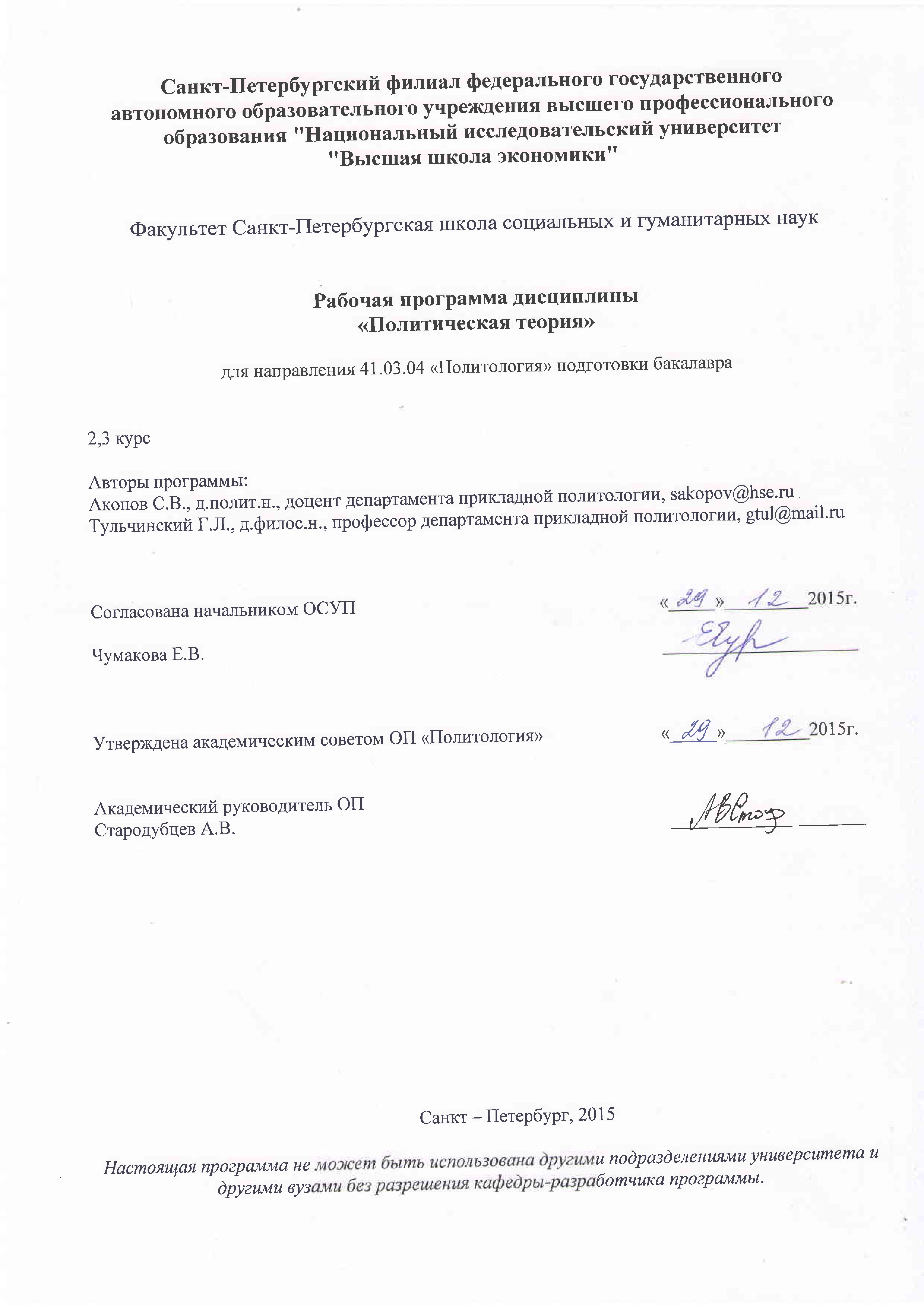 1. Область применения и нормативные ссылкиПолитическая теория – динамично развивающаяся сфера социального и гуманитарного знания. Особую роль в этом процессе играет политическая философия, с одной стороны, аккумулирующая и обобщающая результаты изучения политических систем, их динамики,  с учетом развития современного общества, а с другой – предлагающая фундаментальные концепты, позволяющие строить интерпретации этих результатов, формулировать новые гипотезы и модели. В курсе предложено систематическое рассмотрение основных идей и концепций современной политической философии. Содержание программы курса основывается на работах отечественных и зарубежных авторов, на материалах современных исследований и публикаций, в том числе и авторских. Настоящая программа учебной дисциплины устанавливает минимальные требования к знаниям и умениям студента и определяет содержание и виды учебных занятий и отчетности.Программа предназначена для преподавателей, ведущих данную дисциплину, учебных ассистентов и студентов II курса магистерской программы «Политика и управление.Программа разработана в соответствии с:Образовательным стандартом Государственного образовательного бюджетного учреждения высшего профессионального образования «Научно-исследовательский университет – Высшая школа экономики»;Рабочим учебным планом университета по направлению подготовки магистра 08200.68 – Менеджмент, утвержденным 11 марта  2012 г.Данная программа включает в себя: содержание дисциплины, перечень основной и дополнительной литературы, рекомендуемой студентам к самостоятельному изучению, а также перечень вопросов для самостоятельной подготовки. Программа предназначена для методического обеспечения учебного процесса  по очной форме обучения. Прежде всего, данная программа призвана ориентировать студентов на самостоятельную работу по изучению дисциплины, поисково-аналитическую работу, определяет основные направления этой работы, а также основные методы  её проведения.2. Цели освоения дисциплины- формирование у студентов представлений об основных концепциях современной политической философии, их содержании, динамике развития, основных острых и актуальных темах современных философских обсуждений проблем в политической сфере, возможностей и перспектив их осмысления;- приобретение студентами знаний, умений и навыков по использованию конкретных философских концепций, оценке их возможностей и ограничений; - расширение у них профессионального кругозора, понимания роли и значения философского знания в политической теории и практике.3. Компетентности обучающегося, формируемые в результате освоения дисциплиныВ результате освоения дисциплины студент должен:знатьсоотношение философии и политики, место политической философии в системе гуманитарного знания и в политической практике;предмет и методологию политической философии;основные этапы развития политической философии;главные направления современной политической философской мысли;уметьразличать подходы к решению проблем политической философии, свойственных различным установкам и направлениям;использовать возможности политической онтологии, эпистемологии, аксиологии, антропологии, персонологии и этики в обосновании исследований, в разработке и реализации проектной деятельности;использовать различные подходы к формулировке и анализу проблем политической истории и актуальных проблем политической теории и практики;объяснять специфику и природу различных политических идеологий в контексте динамики общего человеческого цивилизационного развития;владетьосновным терминологическим аппаратом современной политической философии;навыками философского осмысления проблем политической теории и практики;способностью формулировать на основе приобретенных знаний собственные суждения и аргументы по актуальным проблемам.В результате освоения дисциплины студент осваивает следующие компетенции:4. Место дисциплины в структуре образовательной программыНастоящая дисциплина относится к циклу гуманитарных и социально-экономических дисциплин  и блоку дисциплин, обеспечивающих политологическую подготовку.Для данной образовательной программы настоящая дисциплина является базовой. Изучение данной дисциплины базируется на следующих дисциплинах:- философия, - история политических учений. Для освоения учебной дисциплины, студенты должны владеть следующими знаниями и компетенциями:- знание отечественной и мировой истории- способность грамотно и внятно излагать свои мысли в устной и письменной форме- основы компьютерной грамотности- навыки работы с эл. поисковыми системами - умение работы с проекционной аппаратурой, другими техническими средствами обучения.5. Тематический план учебной дисциплины 6. Формы контроля знаний студентов Критерии оценки знаний, навыковПо эссе:объем эссе –не менее 2500 слов.По экзамену:  ответ на два вопроса по тематике курса.Оценки по всем формам текущего контроля выставляются по 10-ти балльной шкале. 6.2. Порядок формирования оценок по дисциплине 
	Преподаватель оценивает работу студентов на семинарских и практических занятиях. На семинарских занятиях оценивается качество подготовленного сообщения (выводится средняя оценка за все сделанные сообщения), а также активность и качество участия в дискуссиях. Оценки за работу на семинарских и практических занятиях преподаватель выставляет в рабочую ведомость. Накопленная оценка по 10-ти балльной шкале за работу на семинарских и практических занятиях определяется перед итоговым контролем. Преподаватель оценивает также самостоятельную работу студентов:- Подготовленное эссе по тематике курса – оценивается степень раскрытия темы, круг привлекаемых источников, самостоятельность сделанных выводов, правильность оформления и профессиональная и общая грамотность.- Подготовленное и представленное домашнее задание – оценивается степень выполнения задания, оригинальность и обоснованность принятых решений, качество сделанной презентации. Оценки за самостоятельную работу студента преподаватель выставляет в рабочую ведомость. Накопленная оценка по 10-ти балльной шкале за самостоятельную работу определяется перед итоговым контролем. Накопленная оценка за текущий контроль учитывает результаты студента по текущему контролю следующим образом: Онакопленная= k1* Отекущий + k2* Оауд ,где: Оауд  - оценка работы студента в аудитории: качество его работы на семинарах, включая сделанные сообщения и участие в обсуждениях;k1 = 30% = 0,3k2 = 20% = 0,2Отекущий 	рассчитывается как взвешенная сумма всех форм текущего контроля, предусмотренных в РУПОтекущий  =  n1·Оконтргде: Оконтр  - написание эссе; N1   = 50% = 0,5Результирующая оценка за дисциплину рассчитывается следующим образом:Орезульт = k1* Онакопл + k2 *·Оэкз/зач , где:k2 = 3% = 0,03 Способ округления накопленной оценки промежуточного (итогового) контроля в форме зачета: арифметический, в пользу студента. Экзамен сдается в случае, если при округлении накопительного итогового балла, студент не согласен с накопленной оценкой, или не накопил достаточное количество баллов. Экзамен проходит в форме собеседования. В этом случае к накопленной оценке может быть добавлен балл, пропорциональный 3% от итоговой оценки.В диплом выставляет результирующая оценка по учебной дисциплине.7. Содержание дисциплиныРаздел I (3 модуль) Этапы развития современной политической философииТема 1. Политическая философия и современность. 2 ч. лекцииОт Просвещения к Модерну. Современная цивилизация и этапы ее развития. Понятие современности: modernity и contemporary. Глобализация, массовое общество, новейшие информационно-коммуникативные технологии и политическая культура современного общества. Характеристики современного общества (постиндустриальное, массовое, информационное, общество массового потребления, проектно-сетевой социум).Модерн и постмодерн. Современность как modernity и contemporary. Хронология и тренды  современной политической философии.Политическая философия в современной системе гуманитарного знания и социальных практик. Предмет и метод философского знания. Современные философские тренды и смена модальности осмысления. Дискурсивная философская практика как сдвиг ориентации с фактов на условия возможности фактов.Особенности современного философского дискурса. Философия и политика. Политическая история современности и философия. Связь философии с политической историей и историей политической мысли.История как социальный институт. Философия Истории как политический, исторический или философский проект? Варианты конструирования «Истории». Политическая философия и политическая идеология. Роль политической философии в изучении политики. Политическая эпистемология: специфика познания политических процессов.Проблема политического субъекта как проблема вменения. Политическое как дискурсивное. Нарративная природа сознания субъекта и интерпретации вменения. Факторы развития современной политической философии. Особенности континентальной и англоязычной политической философии.Литература по теме:Алексеева Т.А. Что такое политическая философия. // Полития. – М., – № 3, 2003. – С.119-157.Болтански Л., Кьяпелло Э. Новый дух капитализма. М.: НЛО, 2011Брубейкер Р. Этничность без групп. — М.: Изд. дом Высшей школы экономики, 2012.Кимлика У. Современная политическая философия. Введение. – М.: ВШЭ, 2010.Мусихин Г.И. Очерки теории идеологий. - М.: Изд. дом Высшей школы экономики, 2013, 288 c.Политическая философия. М.: Юрайт, 2014.Шапиро Й. Бегство гуманитарных наук от реальности. – М.: ВШЭ, 2011.Хомяков М.Б. Модерность: путь к открытости будущего // Журнал социологии и социальной антропологии. 2009.  Т. 12. № 2. С. 58-83. Freeden M. Ideologies and Political Theory A Conceptual Approach. - Clarendon Press. 1998. Christiano T., Christman J. (eds.) Contemporary Debates in Political Philosophy. - London: Blackwell Publishing Ltd. 2009. - 470 p.Goodin R.E., Pettit P. (eds.) A Companion to Contemporary Political Philosophy. – London: Blackwell Publishing Ltd. 2007. - 953 p.Koselleck R. The practice of conceptual history: timing history, spacing concepts. - California: Stanford University Press, 2002, 380 p.Miller D. Political Philosophy: A very short Introduction. Oxford. Univ.press, 2003. Osborne P. The Politics of Time Modernity and Avant-Garde. - London: Verso. 1995. 285 p.Political Philosophy versus History? Contextualism and Real Politics in Contemporary Political Thought. Ed. by J. Floyd and M. Stears. - Cambridge University Press, 2011. – 239 p.Marshall J. P. The information society: permanent crisis through the (dis)ordering of networksОбщий объем самостоятельной работы и распределение самостоятельной работы для разных видов подготовки студента: 10 часов на сбор и обработку необходимой информации и материалов, разработку и оформление выполненного задания, его презентации. Формы и методы проведения занятий по разделу, применяемые учебные технологии: консультации, презентации, дискуссии.Тема 2.Эпоха индустриализации (2-я половина XIX – начало XX вв.) 4 ч. лекции, 4 ч. семинарыЭкономика, наука, нации, личностные шоки. Марксизм. Ф.Ницше, О.Шпенглер, А.Тойнби (роль культуры). Позитивизм: Конт, Спенсер, Бентам, Милль.Диверсификация философских школ и направлений: либерализм (на базе позитивизма), консерватизм, марксизм, социал-демократия, радикализм…Российская эхолалия. Западничество (гегельянство, кантианство) – славянофильство (романтизм, ницшеанство). Народничество – большевизм. Оправдание насилия. Либерализм: Чичерин, Новгородцев, Милюков. Религиозный ренессанс: Толстой, Достоевский, Мережковский, Розанов, Булгаков, Флоренский, братья Бахтины, «Вехи».Литература по теме:Вехи. Из глубины. М., 1991.Тульчинский Г.Л. Российская политическая культура: особенности и перспективы. СПб: Алетейя, 2015.Уэст Д. Континентальная философия. Введение. М.: ИД Дело РАНХиГС, 2015Федорова М.М. Классическая политическая философия. М.: Весь мир, 2001. Бахтин М. М.: pro et contra. Личность и творчество М. М. Бахтина в оценке русской и мировой гуманитарной мысли. Том I - II / Сост., вступ. ст. и коммент. К. Г. Исупова — СПб.: РХГИ, 2001, 2002 . Вопросы к семинарам:1. Источники возникновения либерализма. 2. Эволюция марксизма. 3. Источники возникновения, главные политические идеи и эволюция российского западничества.4. Источники возникновения, главные политические идеи и эволюция российского славянофильства.5. Народничество и большевизм. Оправдание индивидуального и классового террора.6. Русский либерализм.7. Русская религиозная политическая философия.Общий объем самостоятельной работы и распределение самостоятельной работы для разных видов подготовки студента: 10 часов на сбор и обработку необходимой информации и материалов, разработку и оформление выполненного задания, его презентации. Формы и методы проведения занятий по разделу, применяемые учебные технологии: консультации, презентации, дискуссии.Тема 3. Политическая философия между мировыми войнами4 ч. лекции4 ч. семинарыРациональные и иррациональные источники власти. А.Шопенгауэр, К.Шмитт (воля к власти). Роль социальных институтов и культуры: Вебер, Шпенглер, Тойнби, З.Фрейд, Э.Канетти (иррациональные факторы власти).Политические практики: фашизм, нацизм, большевизм, коммунизм. Тоталитарные идеологии: коммунизм (Ленин-Троцкий-Сталин), фашизм (Муссолини-Джентиле), национал-социализм (Гитлер, К.Шмитт).Экзистенциализм (Шестов, Бердяев, Хайдеггер, Ясперс, Сартр, Камю). М. Де Унамуно, Х. Ортега-и-Гассет.Зарубежная российская философия (I-е евразийство, Г.Федотов, Л.Карсавин, Н.Струве, Н.Романов, эволюция Н.Бердяева). «Параллельная» политическая философия: «Вехи», «Из глубины».Литература по теме:Арендт Х. Истоки тоталитаризма. М., 1996.Гайденко П.П. Прорыв к трансцендентному. Новая онтология XX в. — М.: Республика, 1997.Давыдов А.П. Неполитический либерализм в России. М., 2013. Джентиле Д. Генезис и структура общества : опыт практической философии. // Избранные философские произведения. Т.7. Краснодар: КГУКиИ, 2012.Ленин В. Государство и революция. // Ленин В.И. Полное собрание сочинений. 5-е изд. Т. 33. М.: Издательство политической литературы, 1974, c. 1–120.Ортега-и-Гассет Х. Восстание масс. М.: АСТ, 2003.Троцкий Л. Терроризм и коммунизм. М.: Азбука, 2010Уэст Д. Континентальная философия. Введение. М.: ИД Дело РАНХиГС, 2015Ясперс К. Смысл и назначение истории. М., 1981.Panizza F. (ed.) Populism and the mirror of democracy. Ed. by F. Panizza. NY: Verso. 2005. 363 P.Griffin R., Feldman M. (eds.) Critical Concepts in Political Science: Fascism. 5 Vols. - London: Routledge, 2004.Griffin R. The Nature of Fascism. - London: Routledge. 2003. 249 P.Вопросы к семинарам:Первые осмысления политических особенностей массового обществаРациональные и иррациональные трактовки власти: Вебер, фрейдизм и неофрейдизмЛенинизм и троцкизм: общее и различияИдея корпоративного государства (Джентиле, Муссолини)Источники тоталитарной идеологии: сравнение советского коммунизма и германского национал-социализмаОбщий объем самостоятельной работы и распределение самостоятельной работы для разных видов подготовки студента: 10 часов на сбор и обработку необходимой информации и материалов, разработку и оформление выполненного задания, его презентации. Формы и методы проведения занятий по разделу, применяемые учебные технологии: консультации, презентации, дискуссии.Тема 4. Политическая философия второй половины ХХ в.	4 ч. лекции	4 ч. семинары	Осмысление тоталитаризма (Х.Арендт, Ф.Хайек, К.Поппер, А.Кожев). Осмысление массового общества (Франкфуртская школа). Осмысление национально-освободительного движения. New left, маоизм.	Концепции больших трендов: осмысление глобализации и постмодерна (Ж.Бодрийяр, М.Фуко, М.Уолцер, Ф.Фукуяма, С.Хантингтон, З.Бжезинский); новый политический класс (Бернхем-Сорокин-Белл-Джилас-Восленский); роль медиа-коммуникаций (Макклюэн, Лукман).Социальное конструирование политической реальности в работах П.Бергера и Т.Лукмана. Трактовка «свободы» и И.Берлина. Возрождение фундаментализма: христианского, исламского.Ориентализм Э.Саида. Символическое насилие у П.Бурдье.Индивидуализированное общество З. Баумана. «По краям политического» Ж.Рансьера. «Воображаемое» у К.Касториадиса и «тоталитарное» у К.Лефора. Феномен идеологии в  трактовке С.Жижека. Политическая философия Ю.Хабермаса, Э.Лакло и Ш.Муфф. Феминизм Д.Батлер и левые идеи у С.Зонтаг. Постколониализм Г.Спивак.Эволюция российской политической философии второй половины XX-XXI вв. Официальная политическая философия советского периода. Зарубежная российская философия: «Из-под глыб», Б.Ф.Поршнев, Л.Н.Гумилев, 2-е евразийство, А.Есенин-Вольпин, А.Сахаров, А.Шафаревич, «Иного не дано», А.И.Солженицын. Литература по теме:Восленский М.С. Номенклатура. М., 1991.Зиновьев А.А. Коммунизм как реальность. М., 1994.Маркузе Г. Одномерный  человек. М., 1994.Поппер К. Открытое общество и его враги. Т.1-2. М., 1992.Тульчинский Г.Л. Революция менеджеров по-советски. // Публичная политика-2013. СПб: Норма, 2014. с.145- 149.Уэст Д. Континентальная философия. Введение. М.: ИД Дело РАНХиГС, 2015.Цыганков А. Александр Панарин как зеркало российской революции // Идеология и политика. № 1(3), 2013, С. 4-36.Marlène Laruelle. Russian Eurasianism: An Ideology of Empire Woodrow Wilson Center Press with Johns Hopkins University Press, 2008.Вопросы к семинарам:Экзистенциализм: свобода и протест Неомарксистская критика капитализма и массового общества (Х.Хоркхаймер, Г.Маркузе, Э.Фромм)Поиски новых революционных сил. Маоизм, Фанон, Че Гевара, New Left.«Конец истории»?Насилие у М.Фуко и П.Бурдье.Концепция конвергенции и новый политический классОбщий объем самостоятельной работы и распределение самостоятельной работы для разных видов подготовки студента: 10 часов на сбор и обработку необходимой информации и материалов, разработку и оформление выполненного задания, его презентации. Формы и методы проведения занятий по разделу, применяемые учебные технологии: консультации, презентации, дискуссии.Тема 5. Политическая философия в XXI вв.	2 ч. лекции	2 ч. семинары	Массовое постиндустриальное общество. Общество массового потребления. Информационное 	общество.  Природа современного массового общества. Роль и значение массовой коммуникации в политической жизни современного общества. Роль интернета в современных политических процессах: возможности и проблемы. Маркетизация гуманизма. Общество спектакля и «гардеробные сообщества». «Уплощение» иерархии ценностей. Полноценная элита, гражданское общество и культурная политика как механизмы противодействия «игре на понижение». Достижения технологий, медицины, генной инженерии, трансплантологии и перспективы постчеловечности. Свобода и ответственность обществе постмодерна. Политика и консьюмеризм.  Политический потенциал «креативного класса» и прекариата. Кейс исландской «Лучшей партии» и городской администрации Рейкьявика Э.Гнорра.Общая характеристика и «карта» современной политической философии. Школы и направления. Ведущие представители современной политической философской мысли. Научные и образовательные центры. Периодические издания. Отечественные и зарубежные общественные организации, объединяющие специалистов по политической философии.Литература по теме:Алексеева Т.А. Современные политические теории. Опыт Запада.– М.: РОССПЭН, 2000.Кимлика У. Современная политическая философия. Введение. М.: ВШЭ, 2010.Мусихин Г.И. Очерки теории идеологий. - М.: Изд. дом Высшей школы экономики, 2013 Политическая философия. М.: Юрайт, 2014.Тульчинский Г.Л. Маркетизация гуманизма: российская специфика. // Управление и благополучие человека. СПб: Книжный дом, 2006, с.45-76; Массовая культура как реализация проекта Просвещения: американские и российские последствия. // Философский век. Альманах, Вып.31. СПб: СПб центр истории идей, 2006, с. 179-206. Freeden M. Ideologies and Political Theory A Conceptual Approach. Clarendon Press. 1998. Christiano T., Christman J. (eds.) Contemporary Debates in Political Philosophy. London: Blackwell Publishing Ltd. 2009.Goodin R.E., Pettit P. (eds.) A Companion to Contemporary Political Philosophy. London: Blackwell Publishing Ltd. 2007.Goodin R.E., Pettit P. (eds.) Contemporary Political Philosophy. An Anthology. London: Blackwell Publishing Ltd. 1997. Miller D. Political Philosophy: A very short Introduction. Oxford. Univ.press, 2003. Osborne P. The Politics of Time Modernity and Avant-Garde. - London: Verso. 1995. Political Philosophy versus History? Contextualism and Real Politics in Contemporary Political Thought. Ed. by J. Floyd and M. Stears. - Cambridge University Press, 2011. Вопросы к семинарам:1. Политические особенности информационного общества массового потребления2. Ведущие периодические издания по политической философии. Их основная тематика 3.Выделите основные типологические особенности российской философии. Чем они обусловлены?4. Постсоветская отечественная политическая философия: школы и ведущие авторы.5. Как соотносятся «континентальная» и «англоязычная» политическая философия в наши дни?Общий объем самостоятельной работы и распределение самостоятельной работы для разных видов подготовки студента: 10 часов на сбор и обработку необходимой информации и материалов, разработку и оформление выполненного задания, его презентации. Формы и методы проведения занятий по разделу, применяемые учебные технологии: консультации, презентации, дискуссии.Раздел II. Основные направления современной политической философииТема 6.Эволюция и критика современного либерализма 2 ч. лекций 2 ч. семинарыФакторы эволюции либерализма. Роль либерализма в современной политической истории. Основные идеи и либерализма и современность.Кризис демократии и либерализма. Популизм: демократическая норма или патология? Реализм и идеализм, радикализм и фундаментализм в политической философии и политике.Либерализм как идеология и технология политического управления. Либерализм и фундаментализм. Нелиберальная демократия и будущее свободы.Либерализм и проблема справедливости.Проблема общего блага. Типы справедливости: формальная, содержательная и процедурная справедливости. Эгалитарная (уравнительная) и иерархическая (распределительная) справедливость. Утилитаризм и максимальная польза. Эволюция либерализма и меры социальной справедливости. Марксистская, феминистская и коммунитаристкая критика либеральной справедливости. Нравственная антиномия свободы, равенства и справедливости. Постмодернитская критика либерализма.Литература по теме:Закария Ф. Будущее свободы: Нелиберальная демократия в США и за их пределами. М.: Ладомир, 2004.Кимлика У. Современная политическая философия. Введение. М.: ВШЭ, 2010.Крауч К. Странная не-смерть неолиберализма. М.: Дело, 2012.Ролз Д. Теория справедливости. Нвсб: Изд-во НГУ, 1995.Современный либерализм. М., 1998.Уолцер М. Компания критиков: Социальная критика и политические пристрастия ХХ века. М.: Идея-пресс, 1999.Sandel. M. Liberalism and the Limits of Justice. Cambridge, UK New York: Cambridge University Press. 1998Вопросы к семинарам:Основные идеи либерализма и их развитие в XX – XXI столетияхОсновные современные вызовы либерализму.Критика либеральной идеи справедливости со стороны коммунитаризма, республиканизма и феминизма.Современный либерализм и социал-демократия.Возможные перспективы развития и применения либерализма.  При каких условиях может быть действенна и эффективна политическая программа либерализма?Развитие и перспективы либерализма в России.Общий объем самостоятельной работы и распределение самостоятельной работы для разных видов подготовки студента: 10 часов на сбор и обработку необходимой информации и материалов, разработку и оформление выполненного задания, его презентации. Формы и методы проведения занятий по разделу, применяемые учебные технологии: консультации, презентации, дискуссии.Тема 7. Неоинституционализм  2 ч. лекций 2 ч. семинары	Источники институционализма и неоинституционализма. Теорема Р.Коуза. Формальные и неформальные институты. Общество ограниченного и неограниченного доступа. Институциональный вызов либерализму: исторический вывих и институциональный склероз. Стадии институционализации. Ценности и институты, культура и институты, проблема политической культуры. Ценностно-нормативная модель социогненза.Литература по теме:Коуз Р. Фирма, рынок и право. М.: Новое издательство, 2007. Норт Д. Понимание процесса экономических изменений. М.: ВШЭ, 2010.Норт Д., Уоллис Д., Вайнгаст Б. Насилие и социальные порядки. М.: Ин-т Гайдара, 2011.Олсон М. Логика коллективных действий. Общественные блага и теория групп. М., 1995.Олсон М. Власть и процветание. М.: Новое изд-во, 2012.Олсон М. Возвышение и упадок народов. М.: Новое изд-во, 2013..Вопросы к семинарам:Каковы источники институционализма? Как он развивался? Основные идеи неоинституционализма.Как соотносятся формальные и неформальные институты?Как понимать идею М.Олсона об опасности институционального склероза?Исторические перспективы модели общества с неограниченным доступом к ресурсам. Как описывается ситуация в современной России с точки зрения неоинституционализма?Тема 8. Неокорпоративизм.2 ч. лекций 2 ч. семинары	Корпоративизм и неокорпоративизм. Фашистские проекты корпоративного государства. Власть и экономика (от К.Маркса и М.Фуко к Д.Бернхему и К.Краучу). «Революция менеджеров» и «новый класс». Теория конвергенции и современный корпоративизм. Социально-политические функции бизнеса в «холодном» и «горячем» обществе. Внешние и внутренние социальные инвестиции и социальное партнерство. PR как public relations и public responsibility. Корпоративная социальная ответственность и особенности российского корпоративизма.Литература по теме:Восленский М. Номенклатура. М.: Политиздат, 1991.Крауч К. Постдемократия. М.: ВШЭ, 2010.Тульчинский Г.Л. Революция менеджеров по-советски. // Публичная политика-2013. СПб: Норма, 2014. C.145- 149. Тульчинский Г.Л. Корпоративная социальная ответственность: технологии и оценка эффективности. М. : Издательство Юрайт, 2014. Burnham J. The managerial revolution: what is happening in the world. NY: The John Day company, 1941.Whitfield D. Public Services orCorporate Welfare.Rethinking the Nation Statein the Global Economy. - London: Pluto Press. 2001.Вопросы к семинарам:	1. В чем отличие синдикализма от корпоративизма?2. Д.Бернхем, М.Джилас и М.Восленский о «новом классе». 3. Неокорпоративизм. К.Крауч о постдемократии и приватизированном кейнсианстве. 	4. Роль бизнеса в социально-политическом развитии общества.Тема 9. Коммунитаризм, республиканизм, феминизм2 ч. лекций 2 ч. семинары	Коммунитаризм, республиканизм и либерализм: общие ценности и различия. Концепция индивида+идентичность. Права сообществ и роль государства в обеспечении благ и условий справедливости. Два вектора республиканизма: смотреть назад и смотреть вперед. Роль гражданских добродетелей и их формирования. Питомники гражданских добродетелей. Эволюция феминизма. Либеральный феминизм (суфражизм). Постколониальный и расовый феминизм. Марксистский феминизм. Постмодернистский и радикальный феминизм. Перспективы феминизма.  Литература по теме:Кимлика У. Современная политическая философия. Введение. М.: ВШЭ, 2010.Сэндел М. Справедливость. Как поступать правильно. М., 2013.Сэндел М. Что нельзя купить за деньги. Моральные ограничения свободного рынка. М.,  Современный либерализм. М., 1998.Феминистская критика и ревизия истории политической философии / Сост. М.Л.Шенли, К. Пейтмен; Пер. с англ. Под ред. Н.А.Блохиной – М.: «Российская политическая энциклопедия» (РОССПЭН), 2005.Фукуяма Ф. Доверие. Социальные добродетели и экономическое процветание. М.: АСТ, 2008.Barry B. Statism and Nationalism: A Cosmopolitan Critique //I. Shapiro and L. Brilmayer (eds.), Global Justice (Nomos 41), New York University Press, New York and London, 1999, pp. 12-62.Butler J., Spivak G. Who sings the nation state?Language, politics, belonging. NY. Seagull books, 2007.Sandel. M. What Money Can't buy: The Moral Limits of Markets. New York: Farrar, Straus and Giroux. 2012Taylor Ch. Sources of the Self: The Making of Modern Identity. Harvard Univ.Press, 1989. Вопросы к семинарам:1. В чем суть коммунитаристской критики политической философии либерализма?2. С какими событиями в истории связано появление такого направления современной по	литической философии, как коммунитаризм?3. Каковы основные идеиреспубликанизма?4. За что обычно критикуют мультикультурализм и как У. Кимлика отвечает на критику 	мультикультурализма?5. Какими факторами обусловлено появление такого направления современной политической философии, как феминизм?6. Каковы базовые категории и основные течения политической философии феминизма и 	в чем их отличия?7. В чем состоит феминистский подход к изучению истории политической философии?8. В чем значение гражданских добродетелей? Каковы возможности их формирования? Тема 10. Геополитика. Исламизм 2 ч. лекций 2 ч. семинары	Глобализация и геополитика. Политика и культуры. Цивилизационные проекты современности. 	Исламизм как политическая философия и идеология (Кутб, Маудуди, Хомейни). Исламистская критика капитализма и глобализации.Литература по теме:Аль-Маудуи. Свидетельствование истины (В пользу ислама). М., 1995. Аль-Маудуди. Основы ислама. М., 1993.Бжезинский, З. К. Великая шахматная доска. — М. : Международные отношения, 2005. Имам Хомейни. Исламское правление. Алматы, 1993.Карякин В.В. Геополитика третьей волны. Трансформация мира в эпоху постмодерна. М.: ИГ «Граница», 2013.Сёренсен Э. Мечта о совершенном обществе. Феномен тоталитарной идеологии. М. Прогресс-Традиция, 2014.Тульчинский Г.Л. Глобализация, постчеловечность и проблема цивилизационного выбора // Философские науки. 2010, № 11, с.17-35.Хантингтон, С. Столкновение цивилизаций. М.: АСТ, 2003.Berman P. Terror and Liberalism. N.Y., 2004.Вопросы к семинарам:Каковы основные идеи философского концепта современной геополитики?Современный исламизм как политическая философия: основные идеи. Существует ли цивилизационный выбор России?Сохраняется ли актуальность марксизма? В чем она выражается?Разделитесь на группы и распределите между группами основные направления современной политической философии:либерализм, коммунитаризм, корпоративизм, феминизм, неомарксизм, постмодернизм, республиканизм, институционализм. Выберите по два крупных представителя политической философии каждого из направлений и подготовьте презентацию их политико-философских взглядов. Представьте себя на месте ранее выбранных вами политических философов. От их лица проведите дебаты, предварительно выбрав политическую тему, получившую резонанс на прошедших президентских или парламентских выборах.Общий объем самостоятельной работы и распределение самостоятельной работы для разных видов подготовки студента: 10 часов на сбор и обработку необходимой информации и материалов, разработку и оформление выполненного задания, его презентации. Формы и методы проведения занятий по разделу, применяемые учебные технологии: консультации, презентации, дискуссии.Раздел III. Основные темы и проблемы современной политической философииТема 11. Политическая онтология	2 ч. лекций	4 ч. семинаров	Феномен власти. Типология власти.Власть и этос (А.Кожев, Л.Болтански).	Легитимность и суверенность сегодня. Авторитет и субъект власти. Политическая элита, истеблишмент и политический класс. Гражданское общество. 	Коммуникация и институционализация (Ю. Хабермас).Литература по теме:Ашин, Г. К. Элитология. — М. : МГИМО, 2005.Болтански Л., Кьяпелло Э. Новый дух капитализма.М.: НЛО, 2011. Болтански Л., Тевено Л. Критка и обоснование справедливости. М. НЛО, 2013.Власть: очерки современной политической философии Запада. М., 1989.Геллнер, Э. Условия свободы. Гражданское общество и его исторические соперники — М. : МШПИ, 2003.Жувенель, Б. де. Власть. Естественная история ее возрастания. — М. : ИРИСЭН, 2011.Кожев А. Атеизм и другие работ. М.: Праксим, 2007;Кожев А. Понятие власти. М.: Праксис, 2007;Коэн, Д. Л., Арато, Э. Гражданское общество и политическая теория / общ. ред. И. И. Мюрберг. — М. : Изд-во «Весь Мир», 2003.Политическая философия. М.: Юрайт, 2014.Публичное пространство, гражданское общество и власть: опыт развития и взаимодействия. М.: РАПН; РОССПЭН, 2008.Флорида Р. Креативный класс. М., 2012. Хабермас Ю. Между натурализмом и религией. Философские статьи. М.: Весь мир, 2011.Вопросы к семинарам:Каковы происхождение и сущность политической власти?Современные типологии власти.Алгебра власти А.Кожева и концепция этических миров Л.БолтанскиКак соотносятся общественные интересы с государственной властью?Как соотносятся политическая власть и политическая система?Как соотносятся политическая власть, легитимность и суверенитет?Что такое политический авторитет? Каковы его виды? Чем он обеспечивается? Меняется ли современное отношение к властному авторитету? Какую роль в современном авторитете играет publicity (известность и узнаваемость)?На каком этапе развития политической философии произошло формирование идей гражданского общества и правового государство? С чем это связано?Укажите основные подходы к определению понятия «гражданское общество». В чем различие в понимании гражданского общества у либерального и марксистского подходов? Является ли гражданское общество законопослушным?Как соотносятся элита, истеблишмент и политический класс? Каковы источники и формы формирования современной политической элиты? «Креативный класс» и гражданское обществоИнформационная демократия: политическая утопия или реальная практика?  Общий объем самостоятельной работы и распределение самостоятельной работы для разных видов подготовки студента: 8 часов на сбор и обработку необходимой информации и материалов, разработку и оформление выполненного задания, его презентации. Формы и методы проведения занятий по разделу, применяемые учебные технологии: консультации, презентации, дискуссии.Тема 12. Политическая аксиология: система политических ценностей	2 ч. лекций	4 ч. семинаров	Безопасность. Роль ценности безопасности в социогенезе и политике.Справедливость и справедливости (от Роулза к Болтански). Свобода. Трансформация идеи свободы. 	Доверие (Рикер, Инглхарт и др.)Литература по теме:Болтански, Л., Тевень, Л. Критика и обоснование справедливости. — М. : НЛО, 2013. Веселов,Ю. В. Доверие и справедливость. — М. : Аспект-Пресс, 2011.Закария, Ф. Будущее свободы: нелиберальная демократия в США и за их пределами. — М. : Ладомир, 2004.Инглхарт Р., Вельцель К. Модернизация, культурные изменения и демократия. М.: Новое издательство, 2011.Кашников Б.Н. Либеральные теории справедливости и политическая практика России. Великий Новгород: НГУ, 2004;Кимлика У. Современная политическая философия. Введение. - М.: ВШЭ, 2010.Политическая философия. М.: Юрайт, 2014.Ролз, Д. Теория справедливости. — Новосибирск : Изд-во НГУ, 1995. Тульчинский Г.Л. Политическая культура на осях ценностно нормативной модели социогенеза. // Философские науки. 2013, № 1, с. 24-38. Фукуяма, Ф. Доверие. Социальные добродетели и экономическое процветание. М. : АСТ, 2008.Вопросы к семинарам:В чем политическое значение социальной и личной безопасности?Справедливо ли мнение, что гарантии безопасности чреваты искушением тоталитаризмом?Какова природа международного терроризма?Существует ли в современном обществе тенденция хорроризации? Почему? Приведите примеры.Роль понятия «справедливость» в современной политической философии (либерализме, коммунитаризме и феминизме: общие основания и различия). Какие типы справедливости рассматриваются в политической философии?В чем содержание понятия и роль политической свободы в развитии общества? Концепция «человеческого развития» Р.Инглхарта и «парадокс России».Институты и ценности в динамике современного обществаКак доверие связано со справедливостью, с безопасностью, со свободой? Природа ценностной релятивизации в постмодерне и политические инструменты противостояния ей. Общий объем самостоятельной работы и распределение самостоятельной работы для разных видов подготовки студента: 8 часов на сбор и обработку необходимой информации и материалов, разработку и оформление выполненного задания, его презентации. Формы и методы проведения занятий по разделу, применяемые учебные технологии: консультации, презентации, дискуссии.Тема 13. Политическая эпистемология и прагматика	4 ч. лекций	4 ч. семинаровКритерии научного познания и рациональность. Проблема политической рациональности и методологии. Природа политической рациональности. Рациональность и эффективность. Виды эффективности. Рациональность и инорациональность. Нормативная политическая теория. Политология и экономическая социология. Кризис маржинализма. Критерии научности в политической науке. 	Политические технологии и политическая наука. Политический маркетинг как технология и как метод анализа. Политический когнитивизм. 	Система политических наук. Проблема научности в политических науках. Гуманитарная экспертиза: особенности и проблемы институционализации.Литература по теме:Брубейкер, Р. Этничность без групп. — М. : Изд. дом Высшей школы экономики, 2012.Политическая философия. М.: Юрайт, 2014.Теории и методы в современной политической науке. М. : РОССПЭН, 2009.Тульчинский Г.Л. Российская политическая культура: особенности и перспективы. СПб: Алетейя, 2014.  Философия и культурология в современной экспертной деятельности: Коллективная монография. СПб. : Изд-во РГПУ им. А. И. Герцена, 2011.Шапиро Й. Бегство гуманитарных наук от реальности. М.: ВШЭ, 2011.Ядов, В. А. Современная теоретическая социология как концептуальная база исследования российских трансформаций. Изд. 2, доп. и перераб. СПб. : Интерсоцис, 2009.Вопросы к семинарам:В чем заключается неоднозначность идеи истины? Как соотносится каждый из видов истинностного оценивания с различными видами реальности? Укажите критерии научного познания.Что включает в себя содержание гуманитарного знания? Как связаны между собой science и humanities? На основе анализаполитической эпистемологии обоснуйте отношение политологии к точным и гуманитарным наукам.В каком направлении сейчас движется динамика гуманитарной методологии? Как она связана с динамикой человеческого развития? Приведите примеры.Приведите пример эпистемической проблемы. Как связаны когнитивный и дискурсивный подход?Эссенциализм (реализм) и конструктивизм (когнитивизм) в  политической теории.Существует ли кризис нормативных политических теорий? Проблемный подход и критерии научности в политической науке Политические трансформации в России и политическая наука.Значение и особенности гуманитарной экспертизы.Общий объем самостоятельной работы и распределение самостоятельной работы для разных видов подготовки студента: 8 часов на сбор и обработку необходимой информации и материалов, разработку и оформление выполненного задания, его презентации. Формы и методы проведения занятий по разделу, применяемые учебные технологии: консультации, презентации, дискуссии.Тема 14. Политическая антропология и персонология	4 ч. лекций	4 ч. семинаров	Загадка человека: сознание и личность. Личность: социализация и индивидуализация. Идентичность и самосознание. Поступок, мотивация и ответственность. Личность как политический проект.«Элитизм» у Д.Сантьяны.Политическая антропология как дисциплина (обзор школ). Проблемы политического времени и пространства. «Мы» и значимые «другие». Неизбежность и способы идентификации индивида с политическими сообществами: нация, цивилизация, космополис.Индивид в условиях множественной модерности. «Транскультурная» и «транснациональная» идентификацияФеномен транснациональных интеллектуаловvs образ «врага». Биографический метод в социальной философии Н.Дензина. Литература по теме:Акопов С.В.Человек многомерный: транснациональная модель идентификации индивидов с макрополитическими сообществами: метатеоретический анализ. – СПб.: Алетейя, 2015Ильин В. В., Панарин А. С., Бадовский Д. В. Политическая антропология. — М., 1995.Кузин И.В. Маски субъекта: Стратегии социальной идентификации. СПб: СПб ГУ, 2004. .Личность как автопроект. Материалы круглого стола. — Философские науки. 2009. № 9—11.Субъект в философии и психологии // Методология и история психологии. Т. 5. Вып. 1. — М. 2010.Тульчинский Г. Л. Постчеловечекая персонология. Новые перспективы рациональности и свободы. — СПб. : Алетейя, 2002.Франкл В. Человек в поисках смысла. — М. : Прогресс, 1990.Эпштейн М.Н. Транскультура и трансценденция // Только уникальное глобально: Личность и Управление. Культура и Образование. – СПб., 2007. – С.90-102.Вопросы к семинарам:Что такое самосознание и самоопределение? Как они соотносятся?В какой степени человек является хозяином своей жизни?Как соотносятся нация и гражданство?Как соотносятся политическое самоопределение и свобода?Что такое гражданский долг? В чем он выражается? Кем устанавливается? Кем и как оценивается его выполнение?Какова природа политического лидерства? Каким требованиям должен соответствовать политический лидер? Кем и как формулируются эти требования?Как соотносятся индивидуализация и социализация?Почему неизбежна идентификация индивида с политическим сообществами?Какие существуют способы идентификации индивида с политическими сообществами?Что такое «транскультурная» идентификация? Какие существуют формы успеха? В чем их ключевое различие? Приведите примеры.Общий объем самостоятельной работы и распределение самостоятельной работы для разных видов подготовки студента: 10 часов на сбор и обработку необходимой информации и материалов, разработку и оформление выполненного задания, его презентации. Формы и методы проведения занятий по разделу, применяемые учебные технологии: консультации, презентации, дискуссии.Тема 15. Проблемы современной (contemporary) политической философии 	2 ч. лекций	4 ч. семинаровГлобализация: политические возможности и проблемы.Феномен глобализации: объективное содержание и оценочное отношение. Политические следствия глобализации. Природа и исторические формы глобализации: переосмысление роли империй. Постимперская политическая культура как потенциал открытого общества. Мультикультуральность и проблема толерантности. Природа и факторы различий в политических культурах. Роль и значение политической компаративистики. Глобализация и культура массового общества: вызов или новые возможности?Альтерглобализм в современной политической жизни. Современные глобализационные проекты и их перспективы. Проблема «цивилизационного выбора» современной России.Современная дискуссия о национализме. Примордиализм и конструктивизм. Национальность и этничность. Средний класс и национализм. Современные проекты национальных государств. Феномен транснационализма.Личность как проект и бренд. Опасности национализма и шовинизма в современном мире. Межкультурные коммуникации. Проблемы и проекты интеграции. Конфликты эпохи глобализации. Конфликт культур? Глобализация и уникальность: только уникальное глобально. От национализма к идее национального «бутика».Осмысление опытов модернизации, «культура имеет значение» (culture matters).Причины, факторы и этапы модернизации. Современные дискуссии о модернизации. Модернизация и инновации. Инновации и политические условия инновационного развития. Цивилизационный фронтир и идея «хорошего общества». Критика современного капитализма. Политический традиционализм, его природа, виды и перспективы. Радикализм и его причины. Виды политического радикализма. Правый Радикализм и Новые Правые. Насилие и ненасилие в современной политической культуре. Проблема международного терроризма и перспективы общества хоррора. Проблема доверия и консолидации социума. Политическая культура как ресурс и барьер социально-экономического развития. Политическая традиция и политическое творчество. Эволюция и революция как формы социальных изменений. Демократия как «встроенная» революция. Новизна и творчество в политике. Политическое творчество и креативность. Политический авангард и радикализм. Политический теологизм модернизации. Деструктивность и конструктивность в политическом творчестве. Трагичность творческой личности в политике. Политический гений. Принудительная, адаптационная и кризисная инновации. Управление инновациями как управление внешним и внутренним сопротивлением. Социальная политика и инновационное развитие. Перспективы инновационного развития России.	Политическая мифология и символическая политика (Эдельман, Бурдье и др.). Роль и значение массовой коммуникации в политической жизни современного общества. Роль интернета в современных политических процессах: возможности и проблемы. Современные теории революции.Общество спектакля и «гардеробные сообщества». «Уплощение» иерархии ценностей. Полноценная элита, гражданское общество и культурная политика как механизмы противодействия «игре на понижение». Символическая политика и ее виды. Политическая культура и мифы современного общества. Виды современных политических и социальных мифов. Политический мифодизайн.		Современность как постсекулярность. Кризис секуляризма «Политическая (гражданская) религия», «политическая теология», «политизация религии». Перспективы постчеловечности и проблема свободы. 	Политика, эффективность и мораль. Проблема эффективной политики. Политический имморализм. Гуманитарная экспертиза в политике.Литература по теме:Агамбен, Дж. Открытое. Человек и животное. — М. : РГГУ, 2012.Агамбен Д. Homo sacer. Суверенная власть и голая жизнь. М.: Европа, 2011; Homo sacer. Чрезвычайное положение. М.: Европа, 2011.Акопов С.В.Развитие идеи транснационализма в российской политической философии XX века. – СПб.: СЗИУ РАНХиГС, 2013Бауман З. Текучая современность. — СПб. : Питер, 2008.Болтански Л., Кьяпелло Э. Новый дух капитализма. М.: НЛО, 2011Бурдье П. Социология политики: - М.: Socio-Logos, 1993.Бурдье П. Социология социального пространства. М.: Ин-т экспериментальной социологии; СПб.: Алетейя, 2007.Бурматов В.В., Глазунов О.Н., Современные революционные технологии. Стратегия, технология и тактика «цветных» революций. М.: Пробел-2000, 2011. Вагнер П. Политическая форма новой Европы. Европа как политическая форма // Журнал социологии и социальной антропологии. 2009.  Т. 12. № 2. С. 21-57. Геллнер Э. Нации и национализм. М., 2005.Гидденс Э. Устроение общества. М.: Академический проект, 2003. Гройс, Б. Политика поэтики. — М. : Ад Маргинем Пресс, 2012.Джемаль Г.Д. Дауд vs Джалут (Давид против Голиафа). М.: Изд.Социально-политич.мысль, 2011. Дугин А.Г. Философия традиционализма. - М.: Арктогея-Центр, 2002. Жижек С. О насилии.- М.: Издательство «Европа». 2010. Закария Ф. Будущее свободы: Нелиберальная демократия в США и за их пределами. М.: Ладомир, 2004; Лал Д. Похвала империи. Глобализация и порядок. М.: Новое изд-во, 2010. Логос. 2001. № 3 (82).Малинова О.Ю. Конструирование смыслов. Исследование символической политики в современной России. – М., 2013. Мосунова Н.А., Корнев Г.П. Нациепонимание: Поиск объективных оснований и социальное конструирование. СПб: Алетейя, 2012. Нации и национализм (сборник статей) / Б. Андерсон, О. Бауэр, М. Хрох и др. М.: Праксис, 2002. — 416 сНоженко М.В. Национальные государства в Европе. СПб: Норма, 2007. Панарин, А. С. Искушение глобализмом. — М., 2000.Политическая философия. М.: Юрайт, 2014. Символическая политика. М.: ИНИОН, 2012-2014Смит Э. Национализм и модернизм. Критический обзор современных теорий наций и национализма . - М.: Праксис, 2004.Сорель Ж. Размышления о насилии - М.: Фаланстер, 2013. 293 с.Тульчинский Г.Л.: Массовое общество и средний класс как источник национализма. // Этнические процессы в глобальном мире. СПб: Астерион, 2012, с.15-19; Различение политического и политологического дискурсов об этничности. (Когнитивизм vs группизм как форма спора об универсалиях.) // Этнические процессы в глобальном мире. СПб: Астерион, 2014, 2014, с.8-17.  Тульчинский Г.Л. : Современность: имманентностьи поиски трансценденции. // Философские науки. 2013, № 5, с. 56-67; Уолцер М. О терпимости. М., 2000; Федотова В.Г. Хорошее общество. М.: Прогресс-Традиция, 2005.Фукуяма Ф. Доверие. Социальные добродетели и экономическое процветание. М.: АСТ, 2008;Хантингтон С. Столкновение цивилизаций. – М., 2003. – 603 с.Хоружий С. С. Постсекуляризм и антропология // Человек.ru.  2012. № 8. с.15—34.Шарп Д. От диктатуры к демократии. Стратегия и тактика освобождения. М.: Новое изд-во, 2005.Gentile E. Politics as Religion. - Princeton: Princeton University Press. 2006.Gentile E. The Struggle for Modernity: Nationalism, Futurism, and Fascism. - London: Praeger. 2003.Grey J. Black Mass. How Religion Led the World into Crisis. - London: Penguin. 2011. 352 P.Griffin R., Mallett R., Tortorice J. (eds.) The Sacred in Twentieth- Century Politics. - NY: Palgrave Macmillan. 2008. 302 P. Griffin R. Terrorist's Creed. Fanatical Violence and the Human Need for Meaning. - Palgrave Macmillan. 2012. 280 P.  Sedgwick M. Against the Modern World Traditionalism and the Secret Intellectual History of the Twentieth Century. - NY: Oxford University Press. 2004. Smith H. A. D. Ethno-Symbolism and Nationalism: A Cultural Approach. – NY: Routledge, 2009. – 184 P.The Social Dynamics of Information and Communication Technology. L. Haddon. ASHGATE. 2008.The Globalization of World Politics / ed. by J.Baylis, S.Smith & C.Owens. Oxford, 2013. P.398-413.Taylor Ch. A Secular Age. Cambridge, L.: Belknap Press of Harvard University Press, 2007; Tulchinskii G. Information wars as a conflict of interpretations: activating the ‘third party’. // Russian Journal of Communication, 2013, Vol.5, No.3, pp.244-251. http://dx.doi.org/10.1080/19409419.2013.822054Вопросы к семинарам:1.  Современная критика глобализации. Глобализация и империализм. Концепция 3-го пути глобализации Э.Гидденса2. Феномен глокализации в современном мире: противостояние или взаимодействие?3. Роль гуманитарных наук и технологий в формировании национализма и наций.4. Средний класс, гражданское общество, демократия и национализм. 5. Модернизация или развитие? Концепция «хорошего общества». 6. Традиционализм, его природа и перспективы7. Источники, факторы и виды радикализма.8. Публичные коммуникации и символическая политика. 9. Политический мифодизайн.Общий объем самостоятельной работы и распределение самостоятельной работы для разных видов подготовки студента: 10 часов на сбор и обработку необходимой информации и материалов, разработку и оформление выполненного задания, его презентации. Формы и методы проведения занятий по разделу, применяемые учебные технологии: консультации, презентации, дискуссии.8. Образовательные технологииИзучение курса осуществляется на основе проведения  взаимосвязанных между собой видов учебных занятий и форм обучения, к числу которых относятся лекционные, семинарские занятия, групповые дискуссии, деловые игры  и самостоятельная работа. Методические рекомендации преподавателюСм. Раздел 3, а также Приложение 1. Глоссарий. В области умений, приобретаемых студентом в процессе изучения дисциплины, студент должен уметь:- характеризовать основные политические объекты, выделяя их существенные признаки, закономерности развития;- анализировать актуальную политическую информацию, выявляя общие черты и различия в политической жизни, устанавливать соответствия между политическими событиями и явлениями;- объяснять причинно-следственные и функциональные связи изученных политических явлений, включая взаимодействие человека и общества, важнейших социальных институтов политической жизни;- раскрывать на примерах изученные теоретические положения и понятия политической философии;- осуществлять поиск информации в различных информационных системах (текст, схема, таблица, диаграмма, аудиовизуальный ряд); извлекать из неадаптированных оригинальных текстов (правовых, научно-популярных, публицистических и др.) знания по заданным темам; систематизировать, анализировать и обобщать неупорядоченную социальную политическую информацию; различать в ней факты и мнения, аргументы и выводы;- оценивать действия субъектов политической жизни, включая личность, группы, организации, с точки зрения социальных норм, политической рациональности;- формулировать на основе приобретенных знаний собственные суждения и аргументы по определенным проблемам;- подготавливать устное выступление, творческую работу по политической проблематике;- применять социально-экономические и гуманитарные знания в процессе решения познавательных задач по актуальным политическим проблемам.В связи с тем, что требования к предметным умениям выступают конкретизацией, применительно к материалу общеучебных умений, целесообразно осуществлять анализ уровня умений студентов по следующим основным направлениям:анализ мыслительных умений: выделение главной мысли, идеи в лекции либо в письменном тексте, умение анализировать явление, сравнивать, обобщать, делать выводы, осуществлять перенос знаний (внутрипредметные и межпредметные связи, связь с современностью, с личным жизненным опытом и т.д.), умение определять собственную позицию по отношению к получаемым на занятии сведениям, четко формулировать ее, аргументировать свою точку зрения, высказывать оценочные суждения, осуществлять самоанализ;анализ коммуникативных умений: владение устной и письменной речью, умение вести диалог, участвовать в дискуссии; в развернутой монологической речи раскрывать содержание изучаемой проблемы, выступать с сообщениями и докладами;анализ информационных умений: воспринимать сведения на слух, фиксировать их в виде записей; умения работать с письменными текстами, самостоятельно извлекая из них информацию и оформляя ее в виде цитат, извлечений, тезисов, конспектов и др.; умение систематизировать информацию в виде составления и заполнения таблиц, графиков, схем и др.;анализ умений самоорганизации: умение планировать самостоятельную работу в процессе внеурочной деятельности по подготовке к семинару, коллоквиуму, диспуту; умение работать на занятии в группах сменного состава, участвовать в групповых формах деятельности; умение определять задачи самообразования и реализовывать их.8.2. Методические указания студентамСм. Раздел 7, а также Приложение 1. ГлоссарийВ качестве важного практического результата изучения политической философии могут быть следующие требования, согласно которым студенты должны быть способны использовать приобретенные знания и умения в практической деятельности и повседневной жизни для:- успешного выполнения типичных социальных ролей; сознательного взаимодействия с различными социальными институтами политической жизни;- совершенствования собственной познавательной деятельности;- критического восприятия информации, получаемой в межличностном общении и массовой коммуникации; осуществления самостоятельного поиска, анализа и использования собранной социальной информации;- решения практических жизненных проблем, возникающих в социальной деятельности;- ориентировки в актуальных общественных событиях, определения личной гражданской позиции;- предвидения возможных последствий определенных политических действий;- оценки происходящих событий и поведения людей с политической точки зрения;- реализации и защиты прав человека и гражданина, осознанного выполнения гражданских обязанностей;- осуществления конструктивного взаимодействия людей с разными убеждениями, культурными ценностями и социальным положением.Использование приобретенных знаний и умений в практической деятельности и повседневной жизни в процессе изучения студентами данного курса может быть обеспечено на занятиях лишь частично (например, при проведении деловых игр, моделирующих жизненные ситуации, выполнении практических заданий и др.). Наиболее полный результат может быть достигнут лишь на основе их активного участия в жизни вуза, местного сообщества, общественной и политической деятельности в целом. Одной из форм учета этой стороны подготовки студентов может стать создание индивидуальных портофолио.9. Оценочные средства для текущего контроля и аттестации студентаПримеры заданий промежуточного контроля (темы эссе)(могут меняться и уточняться по согласованию с преподавателем)Гуманитарное знание и политикаПолитика и философияПолитика и религияНаучная рациональность в политическом анализеЛиберализм: источники, развитие, современные проблемыПрирода и социальные функции политической идеологииИдеи свободы и справедливости в политической философииИдея равенства: история развития и перспективы  Геополитика: наука и миф, основные идеи и актуальное значение Общественное развитие: направленность и критерииПроблема смысла историиСоциальное неравенство и социальная стратификация Социальные силы и социальная динамикаМассовая коммуникация и политикаРоль СМИ в политической жизни Массовое общество: возникновение, развитие и функцииПрирода и социальные функции политической властиПолитическая система властиОрганизация политической властиГражданское общество и правовое государствоДемократия: факторы возникновения и развитияДемократия и рыночная экономикаСвобода и собственностьТоталитаризм в историиИмперская политическая культура и открытое обществоПрирода и перспективы федерализмаКорпоративная благотворительность и социальные инвестицииСоциально-политическое значение деловой активностиБрендинг и социальная мифология Политическая система Российской ФедерацииПрирода и социальные функции политической элитыПолитическая культураГлобализация, мультикультурализм и проблема толерантностиПолитическое значение массового общества и массовой культурыНации и этносы: причины возникновения и развитияНациональная идея и культурная идентичностьПолитическая культура, цивилизация и урбанистический образ жизниНациональность и гражданствоТранснациональная политическая идентификацияПроблематика «власти» в философии жизниПроблема политической свободы личности в философии экзистенциализмаПсихоаналитические подходы к анализу идеологии«Политическое» и «воображаемое» в рамках конструктивистского подхода Герои политических мифовСимволическое измерение политики, политического времени и пространстваПолитические диалог и коммуникацияПроблема преодоления политического «врага»Система политического права РФПравовая культура личности, ее значение и условия развитияПрава человека: международные и внутригосударственные нормы, институты защитыПолитическая культура и насилиеПолитические источники терроризмаРеволюция и эволюция в политическом развитииГосударственные гарантии безопасности и общество хоррораСвобода воли и ответственность в политикеНормы и ценности российской политической культурыВласть и народ в политической культуре России Роль интеллигенции в российской политической историиПолитическая культура России конца XX – начала XXI столетий Эволюция современной российской политической культуры и перспективы российского общества Как понимать право наций на самоопределение в наши дни?Перспективы российского федерализма Эволюция или революция? Существуют ли теория и технологии революции в наши дни?Каковы практики и движущие силы современных революций?Как соотносятся инновации и инновационное развитие?Какие социальные силы в современной России заинтересованы в развитии инноваций?Вопросы для оценки качества освоения дисциплиныВопросы для оценки качества освоения дисциплины (к итоговому собеседованию)Понятие и содержание политической философииОсновные проблемы современной политической философии.Современные концепции исторического процесса и критерии политического развития обществаСовременные концепции политической власти и государствоПолитическая культура обществаСовременная политическая философия и религияПолитическая культура и идеологияГеополитика: рациональность и мифологияТипология политических культур в историиФормы и структуры государственной властиНеобходимые и достаточные условия становления и развития демократииПолитическая самоорганизация обществаГражданское общество и правовое государствоРыночная экономика и демократияРоль массовых коммуникаций в динамике политической культурыРоль СМИ в современной политической жизни Проблемы современного либерализмаДинамика институционализации политических идейОсобенности политической культуры массового обществаПрирода политического лидерства и авторитетаПолитическая элита: источники формирования и социальные функции Свобода и ответственностьГражданское общество и проблема собственностиКонцепции социальной справедливости Безопасность как политическая проблема и технологияНасилие и толерантность в политической культуреПолитика и моральПолитическая культура массового обществаСоциально-политическое содержание и значение брендингаСоциальная политика: координация на корпоративном и региональном уровняхСоциальные инвестиции и социальное партнерство: проблема оценки эффективностиКультура как ресурс и барьер инновационного развитияУправление культурными изменениямиПостимперская политическая культура как потенциал открытого обществаИсторические корни и перспективы либерализмаОсобенности российской политической культуры Роль и значение политической компаративистикиИсторическая динамика развития политической культуры России Проблема политического самоопределения российского обществаСовременная российская политическая культура: состояние и перспективы развития10. Учебно-методическое и информационное обеспечение дисциплины10.1.Базовые учебникиПолитическая философия. Учебник для бакалавров. / Под общ.ред.Г.Л.Тульчинского. М.: Юрайт, 2014.Кимлика У. Современная политическая философия. Введение. -М.: ВШЭ, 2010.Уэст Д. Континентальная философия. Введение. М.: Дело/РАНХиГС, 2015.  10.2 Основная литератураКниги:Болтански Л., Тевено Л. Критика и обоснование справедливости. М. НЛО, 2013; Болтански Л., Кьяпелло Э. Новый дух капитализма.М.: НЛО, 2011.Инглхарт Р.,Вельцель К. Модернизация, культурные изменения и демократия. М.: Новое издательство, 2011. Крастев И. Управление недоверием. М.: Европа, 2014.Лэйард Р. Счастье: уроки новой науки. М.: Изд-во Ин-та Гайдара, 2012 Норт Д., Уоллис Д., Вайнгаст Б. Насилие и социальные порядки. М.: Ин-т Гайдара, 2011. Шапиро И. Бегство гуманитарных наук от реальности. М.: ВШЭ, 2011.   Статьи в журналах, сборниках:Алексеева Т.А. Что такое политическая философия. // Полития. – М., – № 3, 2003. – С.119-157.Вагнер П.  Политическая форма новой Европы. Европа как политическая форма // Журнал социологии и социальной антропологии. 2009.  Т. 12. № 2. С. 21-57. Цыганков А. Александр Панарин как зеркало российской революции // Идеология и политика. № 1(3), 2013, С. 4-36.Тульчинский Г.Л. Революция менеджеров по-советски. // Публичная политика-2013. СПб: Норма, 2014. с.145- 149.Тульчинский Г.Л. Глобализация, постчеловечность и проблема цивилизационного выбора // Философские науки. 2010, № 11, С.17-35.Тульчинский Г.Л. Политическая культура на осях ценностно нормативной модели социогенеза. // Философские науки. 2013, № 1, С. 24-38. Хомяков М.Б. Модерность: путь к открытости будущего // Журнал социологии и социальной антропологии. 2009.  Т. 12. № 2. С. 58-83. 10.3.Дополнительная литература Книги:Агамбен Д. Homo sacer. Суверенная власть и голая жизнь. М.: Европа, 2011; Homo sacer. Чрезвычайное положение. М.: Европа, 2011; Открытое. Человек и животное. — М. : РГГУ, 2012.Акопов С.В.Человек многомерный: транснациональная модель идентификации индивидов с макрополитическими сообществами: метатеоретический анализ. – СПб.: Алетейя, 2015.Акопов С.В. Развитие идеи транснационализма в российской политической философии ХХ века. СПб: ИПЦ СЗИУ РАНХи ГС, 2013. – 262 с. Алексеева Т.А. Современные политические теории. Опыт Запада. – М.: РОССПЭН, 2000.Д'Анкосс Э.К. Евразийская империя. История Российской империи с 1552 г.до наших дней. М.: РОССПЭН, 2010;Антонов М.В. ПравоиобществовконцепцииГеоргияДавидовичаГурвича. -М. НИУ ВШЭ, 2013.Арендт Х. Жизнь ума. СПб: Наука, 2013.Арендт Х. Истоки тоталитаризма. М., 1996.Арендт Х. О революции. М.: Европа, 2011.Арон Р. Тоталитаризм и демократия. М., 1993.Ахиезер А.С. Труды.М.: Новый хронограф, 2006;Бахтин М. М.: pro et contra. Личность и творчество М. М. Бахтина в оценке русской и мировой гуманитарной мысли. Том I - II / Сост., вступ. ст. и коммент. К. Г. Исупова — СПб.: РХГИ, 2001, 2002 . Бауман З. Свобода. М.: Новое издательство, 2005;Бауман З. Текучая современность. СПб: Питер, 2008;Беллестрем К.Г. Власть и мораль (основная проблема политической этики). //Философские науки. 1991, № 8.Больц Н. Азбука медиа. М.: Европа, 2011.Бергер П., Лукман Т. Социальное конструирование реальности: Трактат по социологии знания. М.: Медиум, 1995.Бердяев Н.А.: Истоки и смысл русского коммунизма. М., 1990; Бердяев Н.А. Русская идея. М., 1990. Бердяев Н.А. Судьба России. М., 1990.Берлин И. Философия свободы. Европа. М., 2001.Бжезинский З. Великая шахматная доска. М., 1998.Болтански Л., Кьяпелло Э. Новый дух капитализма.М.: НЛО, 2011. – 976 с.Болтански Л., Тевено Л. Критка и обоснование справедливости. М. НЛО, 2013.Брубейкер, Р. Этничность без групп. — М.: Изд. дом Высшей школы экономики, 2012.Брукс Д. Бобо в раю: откуда берется новая элита. М.: Ad marginem, 2013.Бурдье П. Социология политики. М., 1993.Бурдье П. Cоциальное пространство и практики. М.-СПб: Алетейя, 2005.Бурматов В.В., Глазунов О.Н. Современные революционные технологии. Стратегия, технология и тактика «цветных» революций. М.: Пробел-2000, 2011. Веблен Т. Теория праздного класса. Пер. с англ. Изд.стереотип.M.: URSS, 2015.Веселов Ю.В. Доверие и справедливость. Моральные основания современного экономического общества. М.: Аспект-Пресс, 2011. – 231 с.Вехи. Из глубины. М., 1991.Власть: очерки современной политической философии Запада. М., 1989.Восленский М.С. Номенклатура. М., 1991. Вульф К. Антропология: история, культура, философия. СПб: СПбГУ, 2004.Вышеславцев В.П. Кризис культуры. Марксизм. Неосоциализм. Неолиберализм. Нью-Йорк, 1982Гаджиев К.С. Введение в политическую философию. М.: Логос, 2004.Гаджиев К.С. Геополитика. М., 1997.Гайденко П.П. Прорыв к трансцендентному. Новая онтология XX в. — М.: Республика, 1997.Гидденс Э. Устроение общества. М.: Академический проект, 2003. Гилинский Я.И. Глобализация, девиантность, социальный контроль. СПб: ДЕАН, 2009.Голдстоун Д. Революции: очень краткое введение. М.: Изд-во ин-та Гайдара, 2015Горц А. Нематериальное. Знание, стоимость и капитал. М.: ВШЭ, 2010.Даймонд Д. Коллапс. Почему одни общества выживают, а другие умирают. М.: АСТ Москва, 2010. Дейк Т.ван. Дискурс и власть. Репрезентация доминирования в языке и коммуникации. М.: Либроком, 2014.Джемаль Г.Д. Дауд vs Джалут (Давид против Голиафа). М.: Изд. Социально-политич.мысль, 2011. – 388 с.Доверие и недоверие в условиях развития гражданского общества. М.: ИД НИУ ЫШЭ, 2013.Древнекитайская философия. В 2 т. М., 1994.Жижек С. О насилии. М.: Европа. 2010. – 184 с.Жирар Р. Насилие и священное. М.: НЛО, 2010;Жувенель Б. де. Власть. Естественная история её возрастания. М.: ИРИСЭН, 2011. – 545 с.Закария Ф. Будущее свободы: Нелиберальная демократия в США и за их пределами. М.: Ладомир, 2004;Зеленев Е.И. Постижение образа мира. СПб: : КАРО, 2012. - 336 с.Зиновьев А.А. Коммунизм как реальность. М., 1994.Имперский вопрос – национальный ответ. М.: ВШЭ, 2009. – 309 с.Инглхарт Р.,Вельцель К. Модернизация, культурные изменения и демократия. М.: Новое издательство, 2011. – 464 с.Канетти Э. Масса и власть. М., 1997.Кант И. Соч. в шести томах. М., 1964.Кантор В. «Крушение кумиров», или Одоление соблазнов (становление философского пространства в России). М.: РОССПЭН, 2011. – 608 с.Капустин Б.Г. Критика политической философии. М.: ИД Территория будущего, 2010.Кастельс М. Общества сетевых структур. Новая постиндустриальная волна на Западе: Антология /Под ред. В. Л. Иноземцева. М.: Academia, 1990. Кашников Б.Н. Либеральные теории справедливости и политическая практика России. Великий Новгород: НГУ, 2004;Кожев А. Атеизм и другие работ. М.: Праксим, 2007;Кожев А. Понятие власти. М.: Праксис, 2007;Корм Ж. Религиозный вопрос в XXI веке. Геополитика и кризис постмодерна.. – М.: Институт Общегуманитарных исследований, 2012.- 288 с.Крауч К. Постдемократия. М.: ВШЭ, 2010.Крауч К. Странная не-смерть неолиберализма. М.: Дело, 2012. – 272 сКристи Н. Плотность общества. СПб: Алетейя, 2015 – 152 с. Культура имеет значение. / Под ред. Л.Харрисона, С.Ханнтингтона. М.: МШПИ, 2002.Лал Д. Похвала империи. Глобализация и порядок. М.: Новое издательство, 2010. – 364 с. !!!Лиллекер Д.Д. Политическая коммуникация. Ключевые концепты. Харьков: Гуманитарный центр, 2010.Луман Н. Общество общества. М.: Логос, 2011; кн.1. Общество как социальная система; кн.2. Медиа, коммуникации; кн.3. Эволюция.  Майер Х. Карл Шмит, Лео Штраус и Понятие политического. О диалоге отсутствующих. М.: Скимень, 2012. – 12 с.Макинтайр А. После добродетели. М.-Екатеринбург, 2000.Маклюэн М. Понимание Медиа: Внешние расширения человека. М.: Гиперборея, 2007;Макферсон К.Б. Жизнь и времена либеральной демократии. М.: ВШЭ, 2011.Малахов В. Культурные различия и политические границы в эпоху глобальных миграций. М.: НЛО, 2014. – 232 с.Малган Д. Саранча и пчела. Хищники и творцы в капитализме будущего. М.: Ин-т Гайдара, 2014.Малинова О.Ю. Конструирование смыслов: Исследование символической политики в современной России / РАН ИНИОН. Центр социальных науч.-информ. исслед. Отд. полит. науки. – М., 2013. - 421 сМалинова О.Ю. Либеральный национализм (середина XIX - начало ХХ века). М., 2000; Манн М. Власть в XXI столетии: беседы с Джоном А.Холлом. М.: ИД Высшая школа экономики, 2014.Мид Д.Г. Философия настоящего. М.:ВШЭ, 2014.Миллер А. Империя Романовых и национализм. Эссе по методологии исторического исследования. М.: НЛО, 2008. – 248 с.Мосунова Н.А., Корнев Г.П. Нациепонимание: Поиск объективных оснований и социальное конструирование. СПб: Алетейя, 2012.Мотрошилова Н.В. Отечественная философия 50-80-х годов ХХ века и западная мысль. М.: Акад.проект, 2012.Мюклер Г. Империи. Логика господства над миром. От Древнего мира до США. М.: Кучково поле, 2015.Най Дж. Гибкая власть. Нвсб, 2006.Наследие империй и будущее России. М.: Новое литературное обозрение, 2008; Нации и национализм / Б. Андерсон, О. Бауэр, М. Хрох и др; Пер с англ. и нем. Л. Е. Переяславцевой, М. С. Панина, М. Б. Гнедовского —М.: Праксис, 2002. — 416 с. — (Серия ≪Новая наука политики≫).Недяк И.Л. Политический маркетинг. Основы теории – М.: Весь мир, 2008. –  352 с.Нисбет Р. Прогресс: история идеи. М.: ИРИСЭН, 2007;Ницше Ф. Сочинения в 2 т. М., 1990.Новгородцев П.И. Об общественном идеале. М., 1991.Новый взгляд на экономическую географию. Доклад Всемирного банка о мировом развитии. М.: Весь мир, 2009. – 384 с.Ноженко М.В. Национальные государства в Европе. СПб: Норма, 2007.Нозик Р. Анархия, государство и утопия. М.: ИРИСЭН, 2008. – 424 с. (гл.8, с.291-340 – Равенство, зависть,эксплуатация и т.д.)Норт Д. Понимание процесса экономических изменений. М.: ВШЭ, 2010.Норт Д., Уоллис Д., Вайнгаст Б. Насилие и социальные порядки. М.: Ин-т Гайдара, 2011.- 480 с.Олсон М. Возвышение и упадок народов. М.: Новое изд-во, 2013. – 324 с.Олсон М. Власть и процветание. М.: Новое изд-во, 2012. – 212 с.Пайпс Р. Собственность и свобода. М., 2000.Панарин А.С. Искушение глобализмом. М., 2000.Панченко А.А. Двадцатый век: новое религиозное воображение. // Новое литературное обозрение. 2012, № 117’5. Спец.выпуск. Семиотика августа в ХХ веке: Трансформация жизни частного человека в эпоху социальных катаклизмов. II., с.128-139.Политическая идентичность и политика идентичности. Том 1. Идентичность как категория политической науки. Словарь терминов и понятий. М.: РОССПЭН, 2012. – 208 с.Политическая идентичность и политика идентичности. Том 2. Идентичность и социально-политические изменения. XXI веке. М.: РОССПЭН, 2012. – 471 с.Поппер К. Неоконченный поиск. М.: Праксис, 2014.Поппер К. Открытое общество и его враги. Т.1-2. М., 1992.Поршнев Б.Ф. О начале человеческой истории. СПб: Алетейя, 2007; Проблема человека в западной философии. М., 1988.Проект Россия. М.: ЭКСМО, 2007-2008;Психология власти. СПб, 2004. Пятигорский А.М. Что такое политическая философия: размышления и соображения. М.: Европа, 2007. – 152 с. Розанов В.В. Когда начальство ушло. М., 1997. Ролз Д. Теория справедливости. Нвсб: Изд-во НГУ, 1995.Рукетт М.-Л. Познание масс. Очерки политической психологии. М.: Канон, 2010. – 272 с.Свендсен Л. Философия страха.М.: Пргресс-Традиция, 2010. – 288 с. Сен А. Развитие как свобода. М.: Новое издательство, 2004;Сёренсен Э. Мечта о совершенном обществе. Феномен тоталитарной идеологии. М. Прогресс-Традиция, 2014. – 232 с.Сидорина Т.Ю. Полянников Т.Л., Филатов В.П. Феномен свободы в условиях глобализации. М.: РГГУ, 2008.Сморгунов Л.В., Шерстобитов А.С. Политические сети: теория и методы анализа. М.: Аспект Пресс, 2014.Современный либерализм. М., 1998.Сорокин П.А. Человек, цивилизация, общество. М., 1992; Теории и методы в современной политической науке. — М. : РОССПЭН, 2009Транснациональные политические пространства: явление и практика. М.: Весь мир, 2011. – 374 с.Тульчинский Г.Л. Свобода и смысл. Новый сдвиг гуманитарной парадигмы. (Российские исследования в гуманитарных науках. Том 16). The Edwin Mellen Press. Lewiston-Queenston-Lampeter. 2001. Уолцер М. Компания критиков: Социальная критика и политические пристрастия ХХ века. М.: Идея-пресс, 1999. – 350 с.Уолцер М. О терпимости. М., 2000;Федорова, М. М. Классическая политическая философия. — М. : Весь мир, 2001. Федотова В.Г. Хорошее общество. М.: Прогресс-Традиция, 2005.Флорида Р. Кто твой город. Креативная экономика и выбор места жительства. М.: Strelka Press, 2014.Флорида Р. Креативный класс: люди, которые меняют будущее. М.: Классика-XXI, 2005.Фуко М. Безопасность, территория, население. Курс лекций, прочитанных в Коллеж де Франс в 1977-1978 году. СПб: Наука, 2011. – 544 с. Фуко М. Воля к истине: по ту сторону знания, власти и сексуальности. М., 1996.Фуко М. Надзирать и наказывать: рождение тюрьмы. М.: Ад Маргинем пресс, 2015. Фуко М. Рождение биополитики. СПб: Накка, 2010.Фукуяма Ф. Доверие. Социальные добродетели и экономическое процветание. М.: АСТ, 2008;Фукуяма, Ф. Сильное государство. Управление и мировой порядок в XXI веке. — М. : АСТ, 2006.Хабермас Ю. Между натурализмом и религией. Философские статьи. М.: Весь мир, 2011.Хантингтон С. Столкновение цивилизаций. – М., 2003. – 603 с.Харрисон Л. Главная истина либерализма: Как политика может изменить культуру и спасти ее от самой себя. М.: Новое издательство, 2008; – 282 с.Харрисон Л. Кто процветает? Как культурные ценности способствуют успеху в экономике и политике. М.: Новое издательство, 2008. – 300 с.Харрисон Л. Евреи, конфуцианцы и протестанты: культурный капитал и конец мультикультурализма. М.: Мысль, 2014.Цымбурский В.Л. Конъюнктуры Земли и Времени. Геополитические и хронополитические интеллектуальные исследования. М.: Европа, 2011.Шапиро, И. Бегство гуманитарных наук от реальности. — М. : ВШЭ, 2011Шарп Д. От диктатуры к демократии. Стратегия и тактика освобождения. М.: Новое издательство, 2005. Шмитт К. Государство и политическая форма. М.: ВШЭ, 2010. – 272 с.Шпенглер О. Закат Европы. М, 1993.Штраус Л. Введение в политическую философию - М.: Логос, Праксис, 2000. - 364 с.Этнополитические конфликты: пути трансформации. М.: Наука, 2007.Этциони А. От империи к сообществу: Новый подход к международным отношениям. М., 2004.Ясперс К. Смысл и назначение истории. М., 1981.Between global violence and the ethics of peace: philosophical perspectives /Ed. By E.Demenchonok. Oxford (UK): Wiley-Blackwell (American Journal of Economics and Sociology. Vol.68, No.1 (January,2009). Butler J., Spivak G. Who sings the nation state?Language, politics, belonging. NY. Seagull books, 2007.Culture matters: How values shape human progress. N.Y.: Basic Books, 2000.Demenchonok E. (ed.) Intercultural Dialogue: In Search of Harmony in Diversity. Cambridge: Cambridge Scholars Publishing, 2014Imperial Formations and Their Discontes. / A.L.Stoler, C.McGranaham, P.C.Perdue (eds.). Santa Fe, 2007.Imperial Rule. / A.Miller, A.Rieber (eds.) Budapest: CE University Press, 2004.Imperiology: From Empirical Knowledge to Discussing the Russian Empire. / K.Matsuzato (ed.). Sapporo: Hokkaido Univ. Slavic Research Center, 2006.Habermas J. The theory of communicative action. In 2 vol. Vol 1: Reason & the Rationalization of Society; Vol 2: Liveworld and System: A Critique of Functionalist Reason.. Boston, Mass.:Beacon Press, 1985.Luhman N. Vertrauen: Ein Mechanizmus und der Reduktion sozialer Komplexitaet. Stuttgart: Enke, 1968.Marlène Laruelle. Russian Eurasianism: An Ideology of Empire Woodrow Wilson Center Press with Johns Hopkins University Press, 2008.Miller, David. Political Philosophy: A Very Short Introduction. Oxford: University Press, 2003.Motyl A. Imperial Ends. The Decay, Collapse and Revival of Empires. N.Y., 2001.Nationalism, Ethnicity, and Identity: Cross National and Comparative Perspectives / Ed. by R. F. Farnen. New Brunswick, New Jersy; London: Transaction Publishers, 1994. Noteboon B. Trust: forms, foundations, functions, failures and figures. Cheltenhaum: Edward Elger, 2002.The Power of Religion in the Public Sphere, edited by Eduardo Mendieta and Jonathan Vanantwerper, N.Y. 2011.On Religion and Empire. Missions, Conversions and Tolerance in Tzarist Russia. / R.Geraci, M.Khodorkovsky (eds.). Ithaca, L.: Cornall Univ. Press, 2001 Sztompka P. Trust: a sociological theory. Cambridge Univ.press, 1999.Twentieth Century Political Theory: A Reader by Stephen Eric Bronner. Routledge, London 2006. http://www.amazon.com/Twentieth-Century-Political-Theory-Reader/dp/0415948991Ball Terence, Bellamy Richard . The Cambridge History of Twentieth-Century Political Though. Cambridge University Press, 2003. ISBN: 9780521691628. http://dx.doi.org/10.1017/CHOL9780521563543Zuckert Catherine H. Political Philosophy in the Twentieth Century. Cambridge University Press, 2011. http://www.amazon.com/Political-Philosophy-Twentieth-Century-Arguments/dp/0521185068Political Thought (Oxford Readers). by Michael Rosen, Jonathan Wolff. Oxford University Press, 1999 (first published) http://www.amazon.com/Political-Thought-Oxford-Readers-Michael/dp/0192892789The Globalization of World Politics / ed. by J.Baylis, S.Smith & C.Owens. Oxford, 2013.The Oxford Handbook of Political Theory. by John S. Dryzek,Bonnie Honig. Oxford 2008. http://www.amazon.com/Oxford-Handbook-Political-Theory-Handbooks/dp/0199548439/ref=pd_sim_14_14?ie=UTF8&refRID=08G0RJ97BRTPP3MZ58YF. The Oxford Handbook of International Relations by Christian Reus-Smit,Duncan Snidal Oxford,Oxford Univ. Press, 2010. http://www.amazon.com/Oxford-Handbook-International-Relations-Handbooks/dp/019958558X. Dunne Tim, Kurki Milja. International Relations Theories. Oxford Univ. Press, 2013. http://www.amazon.com/International-Relations-Theories-Tim-Dunne/dp/0199696012. ISBN-13: 978-0199696017. ISBN-10: 0199696012Статьи в журналах, сборниках:Эпштейн М.Н. Транскультура и трансценденция // Только уникальное глобально: Личность и Управление. Культура и Образование. – СПб., 2007. – С.90-102.Bar-On T. Transnationalism and the French Nouvelle Droite // Patterns of Prejudice. 2001. V.45. P. 207  Mammone A. The Transnational Reaction to 1968: Neo-fascist Fronts and Political Cultures in France and Italy // Contemporary European History. 2008. V.17. P. 231A. Spektorowski The French New Right: Differentialism and the Idea of Ethnophilian Exclusionism // Polity. 2000. V.33. P.293R. Griffin Europe for the Europeans Fascist Myths of the European New Order 1922–1992 // A Fascist Century Essays by Roger Griffin Ed. by M. Feldman. - NY: Palgrave Macmillan. 2008.Mammone A. Revitalizing and de-territorializing fascism in the 1950s: the extreme right in France and Italy, and the pan-national (‘European’) imaginary // Patterns of Prejudice. 2011. V.45.Totalitarianism and Political Religions Ed. by H. Maier Vol.1-3. - London: Routledge. 1993-2006. The Sacred in Twentieth- Century Politics Ed. by R. Griffin, R. Mallett and J. Tortorice. - NY: Palgrave Macmillan. 2008. 302 P. BurrinP. Political Religion: The Relevance of a Concept // History and Memory. 1997. V.9.Grey J. Black Mass. How Religion Led the World into Crisis. - London: Penguin. 2011. 352 P.Gentile E. Politics as Religion. - Princeton: Princeton University Press. 2006.GentileE. Fascism, Totalitarianism and Political Religion: Definitions and Critical Reflections on Criticism of an Interpretation // Totalitarian Movements and Political Religions. 2004. V.5.Gentile E. The Sacralisation of Politics: Definitions, Interpretations and Reflections on the Question of Secular Relgion and Totalitarianism // Totalitarian Movements and Political Religions. 2000. V.1.GentileE. Political Religion: A Concept and its Critics – A Critical Survey // Totalitarian Movements and Political Religions. 2005. V.6.Griffin R. Cloister or Cluster? The Implications of Emilio Gentile’s Ecumenical Theory of Political Religion for the Study of Extremism // Totalitarian Movements and Political Religions. 2005. V.6.Gentile E. Fascism as Political Religion // Journal of Contemporary History. 1990. V.25.Roberts D.D. ‘Political Religion’ and the Totalitarian Departures of Inter-war Europe: On the Uses and Disadvantages of an Analytical Category // Contemporary European History. 2009. V.18.Griffin R. The ‘Holy Storm’: ‘Clerical Fascism’ through the Lens of Modernism // Totalitarian Movements and Political Religions. 2007. V.8.10.4.Справочники, словари, энциклопедииСтуденты вправе пользоваться любыми доступными отечественными и зарубежными энциклопедиями, словарями и справочниками. 10.5 .Программные средстваПри подготовке к семинарам, выполнении и презентации практических заданий используются стандартные программы Windows-Office: Word, PowerPoint. 10.6. Дистанционная поддержка дисциплиныИспользуются электронные ресурсы - см. Раздел.11. 11. Материально-техническое обеспечение дисциплиныМожет использоваться профессиональная аудио и видео-аппаратура, проектор для лекция, семинаров и презентаций. Приложение1.Глоссарий используемых в курсе терминовПредметный указательАксиология — философская дисциплина, в рамках которой рассматриваются происхождение, типология и роль ценностей в различных проявлениях общественной жизни, формирования и развития личности.Анархия — политическая идеология и практика, основанная на отрицании государства исамодостаточности ответственности свободной личности.Антропология — учение о происхождении и развитии человека как биологического исоциально-культурного феномена. В этой связи следует различать антропологию как часть естествознания, философскую и культурную антропологии.Безопасность — базовая ценность социогенеза, связанная с необходимостью обеспечениявозможностей выживания и развития конкретного общества, группы, семьи. В современном обществе безопасность становится предметом разветвленной системы институтов, обеспечивающих ее в сферах внешней политики, обороны, здравоохранения, продовольствия, информации, бизнеса и т.д.Власть — одно из основных понятий в политической науке, при этом социологически«аморфное» (по М. Веберу) понятие, т.е. неуточняемое строго. Сегодня выделяют власть силы (power) и власть авторитета (authority), эти понятием примерно соответствуют концепции «власть над» и «власть для». Классическое определение власти для первого случая дал М. Вебер: «Если субъект А оказывает влияние на В и добивается того, что он выполняет его волю независимо от своего желания, то А имеет власть над В». В рамках второго подхода власть можно определить как способность аккумулировать ресурсы различного вида для решения общественно важных проблем.Глобализация — всемирный процесс интеграции экономических, финансовых рынков,снятия барьеров между государствами и культурами, чему в значительной мере способствует использование современных информационных технологий. Глобализация интенсифицирует связи и взаимозависимости в политической, военной, культурной сферах, способствует появлению социальных связей в наднациональном масштабе.Гносеология — философская дисциплина, представляющая собой общую теориюпознания. В настоящее время из нее фактически выделились когнитология (теория познавательных процессов), эпистемология (теория форм знания), логика и методология науки.Демократия — в современном понимании способ организации власти на основе мнения большинства и с сущностным учетом мнения меньшинства, предполагает постоянный диалог общества и власти, наличие разнообразных форм и институтов влияния общественных групп на процесс принятия решений.Дискурс, дискурсивный подход — способ рассуждения, речь с учетом еекоммуникативного контекста.Доверие — важнейшая часть социального капитала, предпосылка конструктивныхсоциальных и межличностных отношений, основанная на осознании общности ценностей и предсказуемости ответственного поведения партнера.Идентичность — проявление самосознания и самоопределения, выражающееотождествление личностью себя с некоей социальной общностью, сопричастность ей.Идентификация — характеристика набора свойств, относящая конкретное явление,личность к некоей общности, категории.Идеология (политическая) — совокупность по преимуществу систематизированныхпредставлений, взглядов и идей, выражающих отношений к действительности тех или иных субъектов политики. Политическая идеология — форма социального мышления, присущая современному обществу, в котором оказалась сломлена монополия церковной интерпретации мира.Идея — умопостигаемый образ предмета реальности, выраженный в единстве знаниясущественных свойств, оценочного отношения и возможной деятельности с ним.Империя — сложное государственное образование (сверхгосударство), унитарноеобъединение разнородных частей, находящихся на разной стадии формирования собственной государственности и подчиненных центру-метрополии.Индивидуализация — стадия социализации личности, выражающая уникальнуюнеповторимость освоенного социального опыта, обусловленная биопсихологическими особенностями, фактами биографии и личностным самоопределением.Инновации — целевое (сознательное) изменение в структуре или функциях системыопределенного вида, переводящее систему в качественно новое состояние. Социально-политические реформы могут рассматриваться как инновации в случае достижения социумом нового уровня цивилизационного развития.Институт, институты — (от лат. institutium — установление, учреждение) — совокупность фундаментальных форм или структур общественной организации, установленных законом или обычаями конкретного человеческого сообщества.Институционализм —одно из современных направлений экономической мысли,сформировавшееся в 1920—1930 гг., в котором ключевая роль отводится социально-экономическим факторам (институтам), определяющим особенности развития общества.Информационное общество — цивилизационная стадия развития общества,сформировавшаяся ко второй половине ХХ в., в котором информация, информационно-коммуникативные технологии играют ключевую и определяющую роль во всех сферах социальной жизни.Коммунитаризм — направление мысли и движение, направленное на восстановлениегражданских ценностей и коллективизма. Сторонники коммунитаризма видят смысл общества в моральных ценностях и общине, противопоставляя их государственности и эгоистическому индивидуализму. Они считают, что именно от своей общины — деревни, субкультуры, общественно-политического движения или этнической группы — люди приобретают специфические права и обязанности.Конструктивизм — концепция в гуманитарных и социальных науках, согласно которойпознание выступает как результат активности познающего субъекта, выражающийся в построении моделей, интерпретаций. Аналогично и социальные институты и социальная реальность в целом проявляют зависимость от социально-психологической активности. Социальная реальность, включая политическую сферу (нации, государства, институты), рассматриваются как реализация интересов, ценностей, идей и не сводятся к материальным условиям.Культура — система порождения, отбора, сохранения и трансляции социального опыта.Реализуется в ценностно-нормативных системах различной степени институционализации. В этой связи могут выделяться культуры различных сфер деятельности (правовая, политическая, экономическая, организационная и т.д. культуры), национально-этнические культуры, субкультуры (профессиональные, молодежные, досуговые).Легитимность — признание обществом правомерности какого-либо института или лидера, справедливости выдвигаемых им целей и требований.Либерализм — политическая идеология, в основе которой свобода и ответственностьличности, приоритет ее интересов и ценностей, равенство прав, терпимость, управление с согласия управляемых, антипатернализм (при различиях в их интерпретации); рационализм, установка на возможность рационального усовершенствования общества.Личность — наделенный сознанием индивид, вменяемый актор социальной жизни.Марксизм — философское и политическое учение, связанное с творческим наследием иразвитием представлений К. Маркса и Ф. Энгельса, их последователей. Включает в себя классический марксизм как творческий синтез трех источников, трех составных частей марксизма — представлений утопического социализма, английской политической экономии и классической немецкой философии, а также такие направления, как философия человека и философия истории.Модерн — этап развития цивилизации Нового времени и проект современности, связанный с акцентированием роли рациональности, научного познания, преобразования на этой основе реальности.Модернизация — радикальное социальное обновление, переход от традиционного общества к индустриальному, от индустриального — к постиндустриальному.Мораль — сторона общественной практики, связанная с представлением о добре, смыслежизни и вытекающими из них правилами человеческого поведения. Наукой о морали является этика.Мультикультурализм — политика, направленная на развитие и сохранение в отдельновзятой стране и в мире в целом культурных различий, а также обосновывающие такую политику теория или идеология.Насилие —принуждение (физическое, экономическое, нравственное) одного субъекта над другим, осуществляемое с определенной целью, вопреки его согласию, воле и интересам.Ненасилие —совокупность этических, социальных и культурологических принципов,развивающих идею отказа от агрессии в любой форме. По своему смыслу данные идеи можно разделить на две основные версии. Во-первых, отказ от агрессии в отношении человека к окружающему миру в целом, включая других людей, животных, насекомых и т.д. Во-вторых, как отказ от насилия в социально-политической практике в отношениях между людьми и общественными организациями, государствами. В качестве политической практики ненасилие направлено на лишение правящей политической власти легитимности: демонстративный отказ от сотрудничества с органами власти и ее представителями, мирные демонстрации, попытки общественной самоорганизации для решения насущных социальных проблем без участия государства, активное использование публичного пространства, медиа для выражения и аргументации своей позиции.Номинализм — направление в философии, в котором понятия рассматриваютсяисключительно как имена, и тем самым отрицающее отдельное существование «универсалий» (значения общих понятий).Норма —формально или неформально установленное правило в определенной сфере,требующее выполнения.Нравственность — практика поведения, осуществляемиого в соответствии с нормамипринятой морали.Онтология — философская дисциплина, учение о бытии (сущем) как таковом.Ответственность — в нравственно-правовом плане: (1) синоним обязанности что-либосделать; (2) последствие нарушения обязанности; (3) принятие или возложение определенных обязательств, предъявление на этой основе требований к соответствующему лицу, группе, организации с последующим применением санкций в случае невыполнения подобных обязательств. В плане философской антропологии и метафизики нравственности — неизбывное следствие факта бытия человека, его включенности в причинно-следственные связи. В этом плане ответственность является следствием социализации и условием формирования самосознания.Парадигма — система нормативных установок (концепций, методов, теорий), признанных научным сообществом, выступающих основанием последующих исследований.Персонология — философское, а также междисциплинарное учение о личности.Платонизм — философские представления, опирающиеся на учение Платона осуществовании отдельного мира идей, которые представляют собой сущности вещей видимого мира.Позитивизм — философская концепция, акцентирующая внимание на научном познании,согласно которой значимыми являются только результаты эмпирических исследований. Позитивизм противостоит метафизическим размышлениям о трансцендентных сущностях, не связанных с конкретным опытом.Политика — отношения по поводу власти. В английском используется два термина —politics — борьба за завоевание или удержание власти, включая выборы, и policy — выдвижение, обсуждение, принятие и реализация программ решения актуальных для данного общества проблем (например социальная, экологическая, образовательная политики). (ср. «власть над» и «власть для»). Использование в русском языке одного термина для обозначения разных понятий приводит в реальной российской политике к смешению этих смыслов (например закон об иностранных агентах).Политическая культура — система порождения, воспроизводства и развития социума ивласти.Политическая философия — философская дисциплина, в которой осмысляется обустройство общества, роль в этом обустройстве власти (государства) и личности. В ее предмет входят вопросы об условиях возможности правильной жизни, о свободе и наилучшем политическом порядке.Политический класс — часть общества, чья деятельность связана с осуществлениемфункций государственной власти.Политология —наука по политических институтах и политических процессах.Постмодернизм — концепция и социально-культурная практика второй половины ХХ в., в которых переосмысливаются итоги модернизма. Согласно постмодернизму, людям недоступна реальность как таковая, представления о ней задаются языком, придающим форму всему мыслимому и воображаемому. Поэтому реальность определяется теми, кто имеет власть формировать язык и дискурс. Тем самым формируются представления о реальности, обществе и человеке как лишенных универсальных общезначимых оснований. Любой феномен в процессе его осмысления может быть подвергнут «деконструкции», показывающей зависимость представлений о нем от различных установок. Нравственным следствием постмодернистских установок является ценностной и нравственный релятивизм.Постсекуляризм — современное общественно-философское учение, переосмысляющеероль и возможности самодостаточности секуляризма (светскости) модерна, предполагая новый этап включения религии в социальную жизнь, расширения практик поиска трансцендентного.Права человека — понятие, тесно связанное с идеей свободы, выражающее как самодостоинство человеческой личности, так и притязание на обладание конкретными возможностями, позволяющими сделать жизнь этой личности действительно достойной. Права человека являются одновременно и характеристикой отношений человек — государство и инструментом ограничения власти правительства (государства) над человеком. Содержание прав человека систематизировано во «Всеобщей Декларации прав человека», принятой ООН.Просвещение — общественно-политическое течение конца XVIII, начала XIX вв.,представители которого стремились устранять недостатки современного им общества за счет изменения нравов, распространения гуманистических идей и научного познания.Равенство — понятие, означающее одинаковое положение людей в обществе, в разныхТеориях, трактуется как правовое равенство, равенство доступа к ресурсам и т.д.Рационализм (от лат. ratio — разум) — философско-мировоззренческая установка,согласно которой бытие, познание и поведение людей строятся в соответствии с принципами, доступными человеческому разуму. Идея рационализма возникла в рамках теологии, где ее сторонники настаивали на очищении религии от всего, что не может найти разумного объяснения, подвергали догматы веры логическому анализу. В науке, технике, социальных практиках рационализм связан с представлением о непротиворечивых (конструктивных) системах, эффективной целенаправленной деятельности.Реализм — восходящее к платонизму философское учение, согласно которому общиепонятия («универсалии») имеют реальное существование и предшествуют существованию единичных вещей.Революция —глубокие преобразования (политические, экономические и социальные),происходящие в обществе не в итоге их постепенного накопления (эволюция), а в результате относительно кратковременной совокупности исторических событий, возглавляемых политической силой (группой), пришедшей к власти (иногда в ходе вооруженного восстания) и провозгласившей своей целью эти изменения.Свобода — одна из базовых ценностей развития общества и личности. Различают свободусуверенную (связанную с фактом самосознания и самореализации, «свободу хотения») и свободу институциональную (связанную с институциональными рамками и гарантиями самореализации без ущерба для суверенной свободы других членов общества, «свободу делания».) Идея свободы является центральным понятием в идеологии либерализма, где в институциональной свободе различают «свободу от», или отрицательную свободу, свободу от насилия и «свободу для», или положительную свободу, свободу делать что-либо для блага общества.Семиотика (семиология) — теория знаков и знаковых систем, их формирования, развитияи использования.Солидаризм — учение об обществе, утверждающее солидарность разных его частей.Солидаризм подчеркивает факт, что личность существует не сама по себе: своими знаниями, своей культурой, своей рукотворной средой человек обязан другим людям. Идея «социально-ответственного рыночного хозяйства» легла в основу многих европейских политических партий. В русскую политическую литературу термин «солидаризм» ввел петербургский юрист Г. К. Гинс (1887—1971), министр колчаковского правительства, профессор университетов Харбина и Беркли. Солидаризм является идеологий Народно-трудового союза российских солидаристов (НТС).Социализация —процесс и результат усвоения индивидом социального опыта:принципов, норм, правил поведения окружающего его общества. Агентами социализации являются семья, школа, профессиональная среда, друзья, общественные организации и т.д. Именно социализация делает индивида полноценной личностью.Социум — устойчивая социальная общность, характеризующаяся общностью культуры:едиными условиями и способами жизнедеятельности людей.Справедливость — одна из базовых ценностей соцальной жизни. Различаются два видасправедливости: «уравнительная» — как равенство всех членов общества перед действующими законами и правилами и «распределительная», связанная с доступом к благам в соответствии с определенными критериями, заслугами перед обществом.Толерантность — добродетель воздержания от употребления силы для вмешательства вомнение или действие другого, даже если они и отклоняются в чем-то важном от мнения или действия субъекта толерантности и даже если последний не одобряет их.Утилитаризм — концепция и идеология максимизации блага. Она лежит в основесовременной теории справедливости, детально разработанной Д. Ролзом и существенно дополненной в ходе ее активного обсуждения.Федерация, федерализм (от лат. foederatio — союз, объединение) —система правления, в которой государственная власть и суверенитет осуществляются как минимум на двух уровнях: общенациональном и субъектов федерации (республики, штаты, земли, провинции, кантоны и т.д.), учреждающих ее на основе специального договора.Феминизм — идеология и течение в политической науке, делающие акцент наравноправии полов, социальной сконструированности деления общества на мужчин и женщин и необходимости прекращения дискриминации по гендерному признаку, расширении прав и возможностей женщин во всех сферах жизни. Феминизм критически анализирует традиционную гендерную асимметрию, связывает ее с привилегированным положением мужчин и подчиненным положением женщин с точки зрения их социально-экономических, политических прав и культурного авторитета.«Хорошее общество» —концепция, отрицающая универсальные нормативные образы«идеального государства», предполагает систематический анализ показателей уровня развития и качества жизни, которые могут выстраиваться в рейтинги, отражающие максимальное повышение материального уровня жизни. Лидеры этих рейтингов могут рассматриваться ориентирами, задающими вектор развития.Ценности —общепринятые убеждения относительно целей, к которым человек долженстремиться, они составляют основу нравственных принципов и являются важнейшими компонентами культуры наряду с нормами и идеалами.Экзистенциализм — направление в философии, возникшее в ХХ в., сводящеепредставления о бытии, познании, человеке, социальных отношениях к экзистенции — персонологическому опыту переживания «заброшенности в бытие» наделенного сознанием свободы и ответственности индивида.Элита — часть общества, выполняющая лидерские функции: постановки целей, путей ихдостижения, консолидации и мобилизации других членов общества. В современных политических науках зачастую отождествляется с правящей группой политического класса.Эпистемология — философская дисциплина, связанная с выработкой представлений оприроде, формах знаний, их структуре и факторах развития. Сформировалась в рамках общей теории познания (гносеологии) в связи с развитием логики и методологии науки.КомпетенцияКод по НИУДескрипторы – основные признаки освоения (показатели достижения результата)Формы и методы обучения, способствующие формированию и развитию компетенции- Владение культурой мышления, способность к обобщению, анализу, восприятию информации, постановке цели и выбору путей её достижения;ОНК–1- готовят выступления на семинарских занятиях- работает в группе на семинаре - участвуют в обсуждении выступлений- имеют знания об основных положениях и концепциях об инновациях и инновационной деятельности;Лекционные занятия, самостоятельная работа, семинарские занятия, разбор и обсуждение текстов, использование технологии критического мышления.- умение логически верно, аргументировано и ясно строить устную и письменную речьОНК-2- грамотно аргументируют свои мысли- могут доказывать свою точку зрения-  умеют излагать основные концепции по курсуЛекционные занятия, Выступление с докладами на семинарах, обсуждение докладов, работа в группах.- использование основных положений и методов социальных, гуманитарных и экономических наук при решении профессиональных задач, способность анализироватьсоциально-значимые проблемы и процессы ОНК-4- используют основные методы социологии и политологии, для анализа проблематики курса.- умеют анализировать социально-политические процессы.Лекционные занятия, использование технологии критического мышления.Подготовка докладов, рефератов и исследований в рамках курса. Подготовка эссе.Подготовка к зачёту.- готовность к кооперации с коллегами, работе в коллективеСЛК-4- показывают способность к коллективной работе и анализу в рамках курса.Подготовка к коллективной работе на семинарах (совместные доклады, работы в группах).- владение навыками научных исследований политических процессов и отношений,методами анализа и интерпретации представлений о политике, государстве и власти, владение методами сбора и первичной обработки политической информации, методами и методиками политического анализа и прогнозированияПК-1- умеют организовать аналитическую работу как индивидуально, так и в группах- знают основные методы политического анализа, умеют интерпретировать их результатыЛекционные занятия, самостоятельная работа на семинарах.Коллективная работа на семинарах, подготовка докладов и рефератов. Подготовка эссе.Подготовка к экзамену.- способность к участию в исследовательском процессе, использованию методовсовременной политической науки и их применению в политологических исследованияхПК-2- владеют основными методами политологии и социологии- анализируют конкретные социально-политические проблемы- умеют интерпретировать результаты социально-политического анализа - умеют работать в коллективе, принимать управленческие решения в конфликтных ситуациях.Лекционные занятия.Подготовка к коллективной работе на семинарах (совместные доклады, работы в группах).- знание основных этапов и характеристик политической истории России и зарубежныхстран, особенностей исторических традиций в политическом развитии, владениенавыками политического анализа исторического прошлогоПК-4- умеют анализировать основные этапы развития современных стран.-могут проводить сравнительный анализ социально-политического развития различных стран.Лекционные занятия. Подготовка докладов, рефератов и исследований в рамках курса. Подготовка эссе.Подготовка к зачёту.- понимание основных закономерностей и тенденций мирового и российскогополитического процесса, понимание процессов глобализации и их влияния на современные международные отношенияПК-8- умеют анализировать особенности политического развития в современной России и мира- умеют ориентироваться в основных представлениях о природе инноваций и инновационного процесса в целом и в общественно-политической сфйере в особенности;- умеют выявлять взаимосвязи между уровнями, формами и методами политических процессов;Лекционные занятия. Подготовка докладов, рефератов и исследований в рамках курса. Подготовка эссе.Подготовка к зачёту.- способность комплексной оценки проблемной ситуации или процессаПК-17-выделяют основные проблемы связанные с внедрением и развитием инноваций в различных регионах мира.- умеют выделять основные факторы влияющие на процесс модернизации и внедрением инноваций в переходных обществ.Лекционные занятия. Подготовка докладов, рефератов и исследований в рамках курса. Подготовка эссе.Подготовка к зачёту.№Название разделаВсего часовВсего ауд. часов Аудиторные часыАудиторные часыСамостоятельная работа№Название разделаВсего часовВсего ауд. часов ЛекцииСемин.Раздел I (3 модуль)Этапы развития современной политической философии1. Политическая философия и современность22-102Эпоха индустриализации844103Политическая философия между мировыми войнами844104Политическая философия второй половины ХХ в.844105Политическая философия в XXI в.42210Всего:30161450Раздел II. Основные направления современной политической философии6Эволюция и критика современного либерализма422107Неоинституционализм422108Неокорпоративизм422109Коммунитаризм, республиканизм, феминизм4221010Геополитика, исламизм42210Всего:1881050Раздел III. Основные темы и проблемы современной политической философии11Политическая онтология624812Политическая аксиология: система политических ценностей624813Политическая эпистемология и прагматика624814Политическая антропология и персонология8441015Актуальные проблемы современной (contemporary) политической философии62410Всего:36162044Итого:844044144Тип контроляФорма контроля                       Параметры                        Параметры                        Параметры                        Параметры                        Параметры Тип контроляФорма контроля234Тип контроляЭссе7-8Согласно пунктам 6.1. и 9.1.ИтоговыйЭкзамен 9